Human Rights CouncilThirty-seventh session26 February – 23 March 2018Agenda item 10Technical assistance and capacity-building		Report on the human rights situation in Ukraine*Contents	Page	I.	Executive summary		6	II.	Rights to life, liberty, security and physical integrity		8		A.	Conduct of hostilities and civilian casualties 		8		B.	Deprivation of liberty, enforced disappearance and abduction, torture and ill-treatment, and conflict-related sexual violence		11	III.	Accountability and administration of justice		14		A.	Accountability for human rights violations and abuses committed in the east	14		B.	Fair trial rights		14		C.	High-profile cases of violence related to riots and public disturbances		15	IV.	Simultaneous release of detainees under the Minsk agreements		16		A.	Detention in preparation for simultaneous release		16		B.	Allegations of human rights violations and abuses		16		C.	Accountability and fair trial rights		18	V.	Democratic/civic space and fundamental freedoms		19		A.	Democratic/civic space		19		B. 	Freedom of religion or belief		22		C.	Freedom of movement		22	VI.	Economic and social rights		24		A.	Right to an adequate standard of living		24		B.	Right to social security and social protection		25		C.	Housing, land and property rights		25	VII.	Human rights in the Autonomous Republic of Crimea and the city of Sevastopol		26		A.	Freedom of peaceful assembly		26		B.	Freedom of opinion and expression		27		C.	Right to education in native language 		27		D.	Forced conscription		28		E.	Access to public services in mainland Ukraine		28	VIII.	Legal developments and institutional reforms		28		A.	New legal framework concerning territory not controlled by the 
Government in certain areas of Donetsk and Luhansk regions		28		B.	Status of civilian victims		29		C.	Law on Education		29		D.	Draft legislation on missing persons		30	IX.	Technical cooperation and capacity-building		30	X.	Conclusions and recommendations  		31AnnexesAnnex I: Endnotes	36 Annex II: Simultaneous release of detainees under the Minsk agreements	52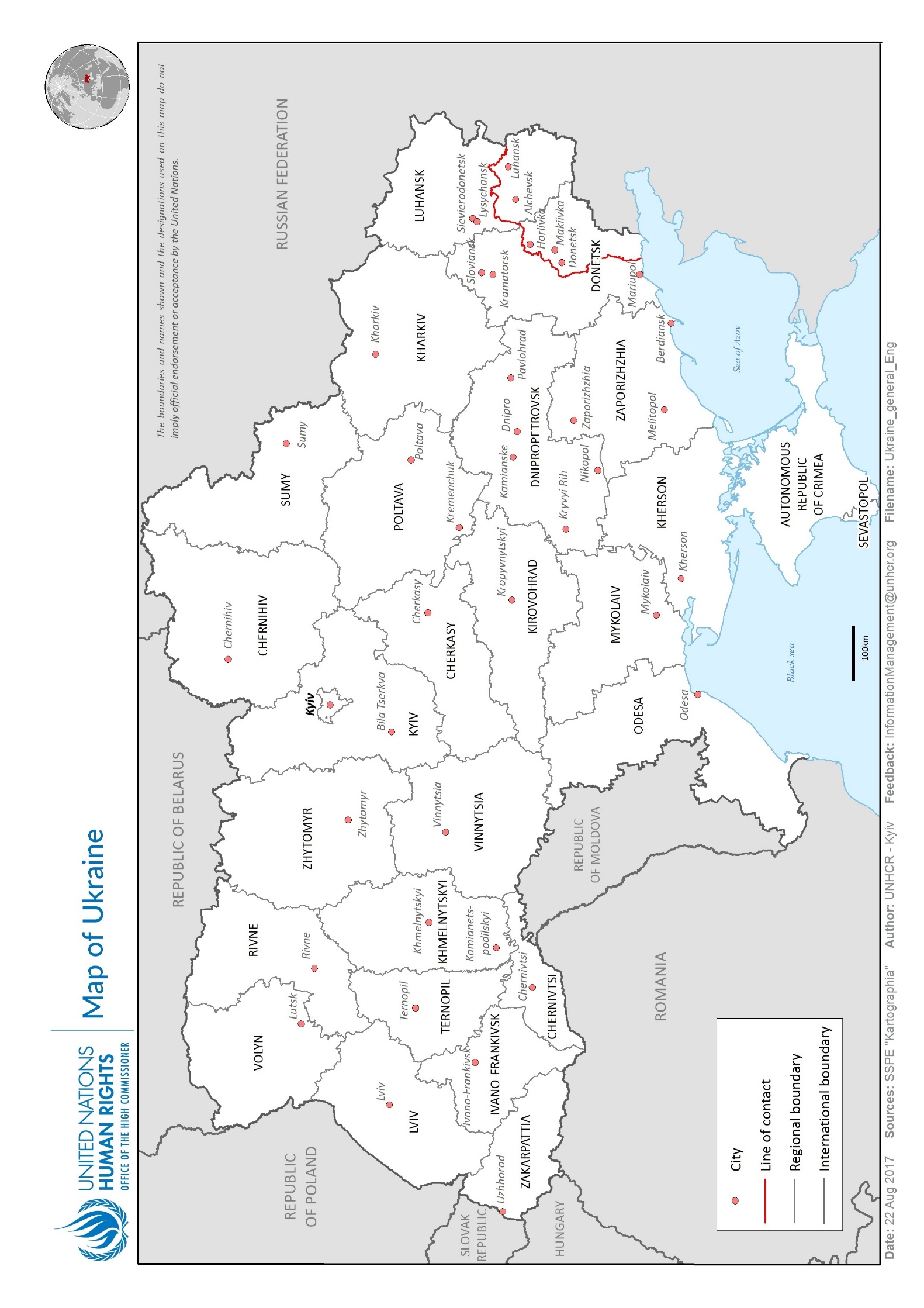 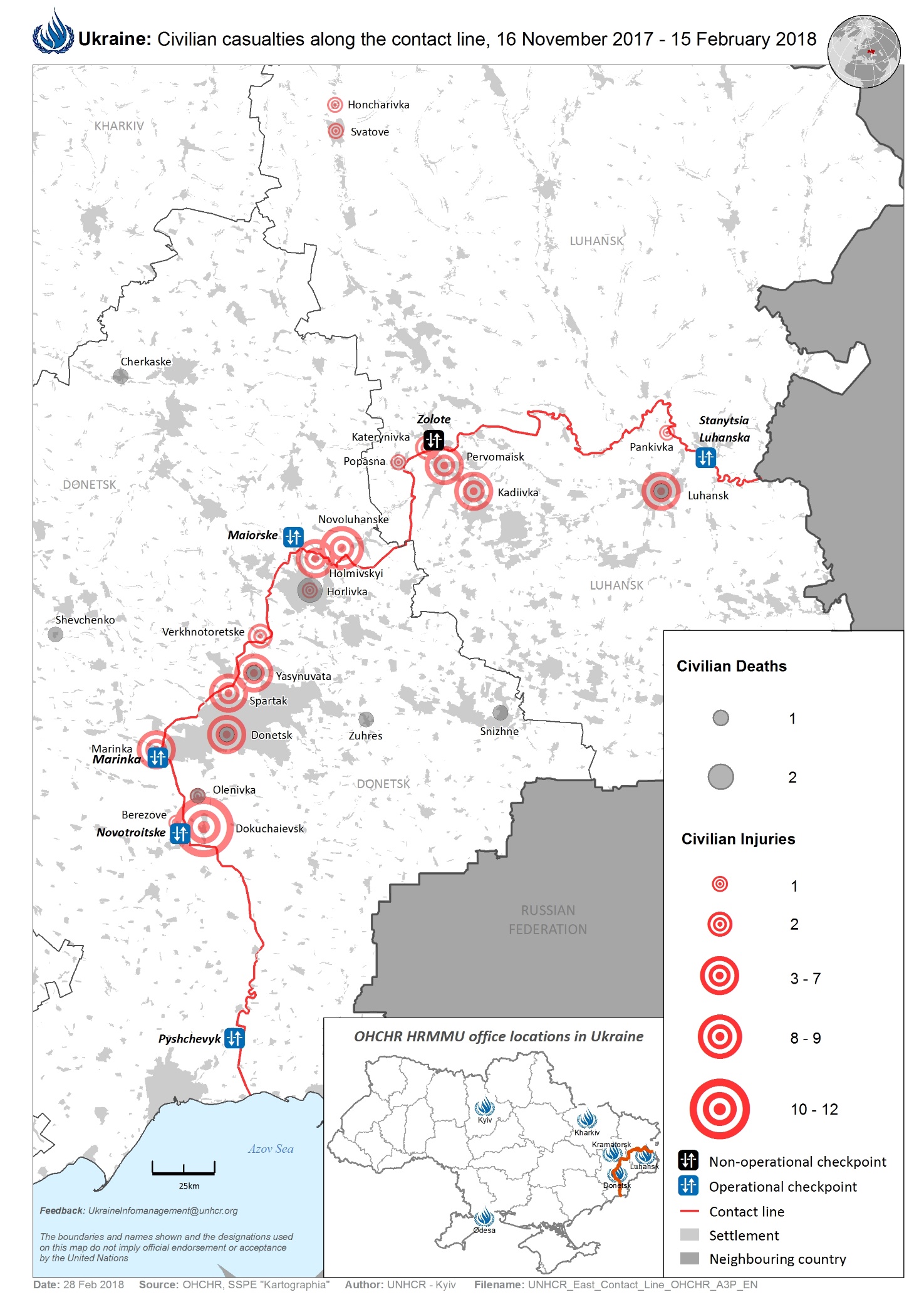 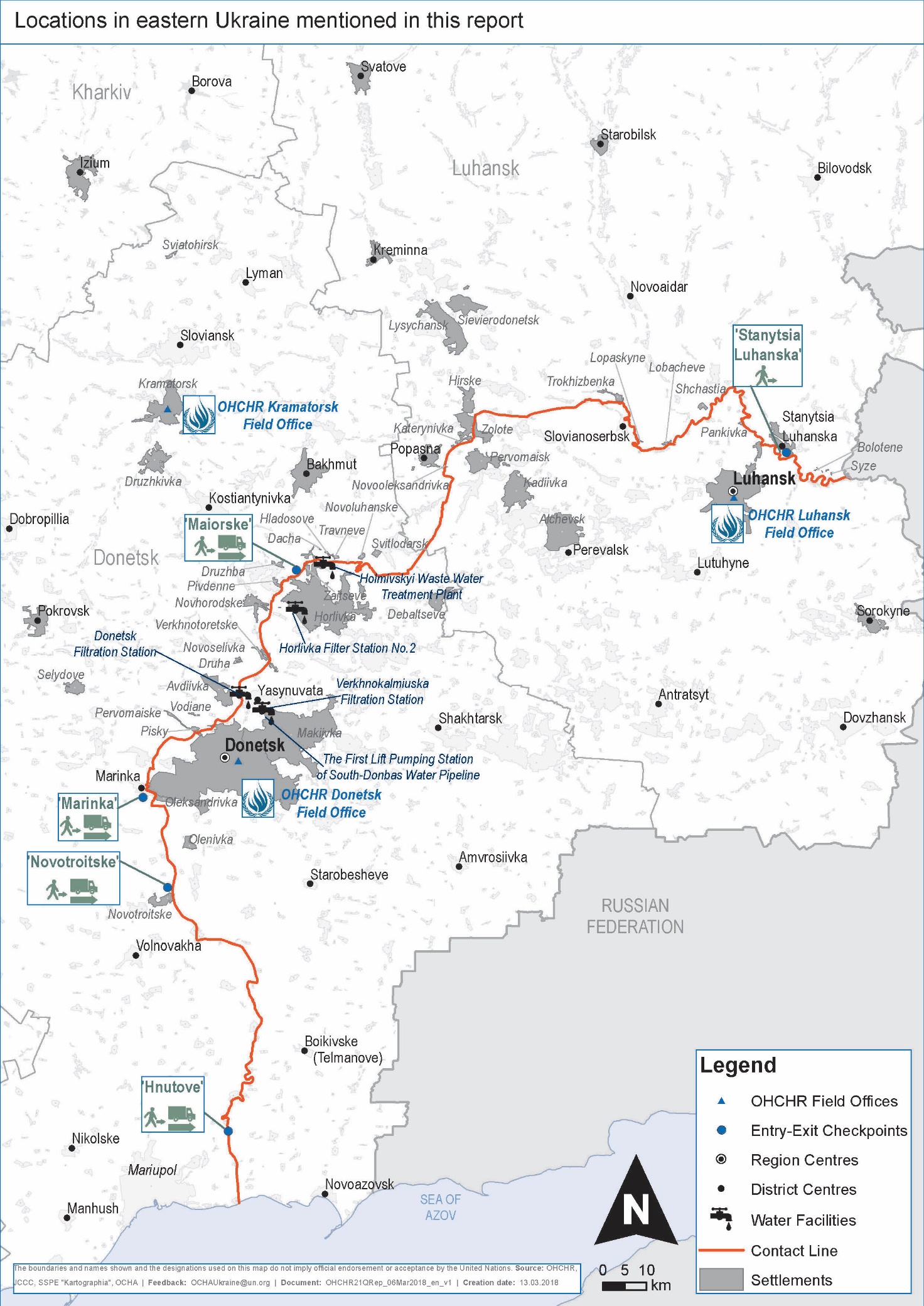 Executive summary This twenty-first report on the situation of human rights in Ukraine by the United Nations High Commissioner for Human Rights (OHCHR) is based on the work of the United Nations Human Rights Monitoring Mission in Ukraine and covers the period from 16 November 2017 to 15 February 2018. This report is based on data collected by OHCHR through 276 in-depth interviews with victims and witnesses of human rights violations and abuses, and visits in both government-controlled and armed-group-controlled territory. OHCHR also carried out 546 activities to facilitate the protection of human rights connected with the cases documented, including trial monitoring, visit of places of detention, advocacy with duty-bearers, humanitarian organizations and non-governmental organizations (NGOs), and cooperation with United Nations human rights mechanisms.During the period under review, OHCHR documented 205 cases involving violations and abuses of the right to life, deprivation of liberty, enforced disappearance, torture and ill-treatment, sexual violence, fair trial rights, fundamental freedoms, and economic and social rights. In 66 out of these 205 cases, the alleged violation or abuse occurred within the reporting period; the Government of Ukraine bore responsibility for 38 of these cases, and armed groups for 28 cases. The overall continuation of human rights violations and abuses suffered by the civilian population in the conflict area, Crimea and across Ukraine, underscores the cumulative impact and the human cost of the ongoing conflict. Out of the total 205 documented cases, 121 cases involved credible allegations of torture, ill-treatment and/or sexual violence, committed in the context of unlawful or arbitrary detention. Fifteen of these cases occurred during the reporting period, on both sides of the contact line. OHCHR interviewed 113 persons held in 13 detention facilities in government-controlled territory. While OHCHR continued to enjoy unimpeded access to official places of detention and conflict-related detainees in government-controlled territory, it continued to be denied such access in territory controlled by the armed groups of the self-proclaimed ‘Donetsk people’s republic’ and the self-proclaimed ‘Luhansk people’s republic’. This persistent denial of access raises serious concerns regarding detention conditions and possible further human rights abuses, including ill-treatment and torture. First-hand information received from a number of former detainees, including some individuals released as part of a simultaneous release on 27 December 2017, supports these concerns.OHCHR also documented a total of 73 conflict-related civilian casualties, namely 12 deaths and 61 injuries. While this represents an overall decrease of 16 per cent compared with the previous reporting period, the number of civilian casualties resulting from shelling doubled, indicating that the use of heavy weapons by the parties to the conflict continued endangering the population on a daily basis. OHCHR was not able to attribute all civilian casualties to a specific party to the conflict. Yet, , of the 47 civilian casualties resulting from shelling and small arms/light weapons fire, 35 (2 killed and 33 injured) were recorded in territory controlled by armed groups, and are likely attributable to the Government, and 12 (1 killed and 11 injured) were recorded in territory controlled by the Government, and are likely attributable to armed groups. Twenty-six civilian casualties could not be attributed to any party.  OHCHR noted a lack of significant progress in achieving accountability for grave human rights violations in the killing of protestors at Maidan and the 2 May 2014 violence in Odesa. Furthermore, in conflict-related investigations and proceedings, OHCHR observed an unwillingness, both within law enforcement institutions and politically, to effectively investigate human rights violations alleged to have been perpetrated by State actors. During the reporting period, under the framework of the “all for all” simultaneous release foreseen in the Minsk agreements, the Government of Ukraine released 234 conflict-related detainees while armed groups released 75 individuals. As of 15 February 2018, OHCHR had interviewed 64 of these individuals, on both sides of the contact line. All of those interviewed described having been subjected to inhumane conditions of detention, torture or ill-treatment, sexual violence, threats of violence, and/or violations of fair trial guarantees. These violations and abuses (most of which occurred prior to the reporting period) are emblematic of systemic human rights issues which have been further exacerbated by the conflict. Furthermore, the ad hoc procedures applied for the simultaneous release raise concerns regarding accountability and access to justice.  Mindful of the approaching commencement of the campaign year ahead of 2019 parliamentary and presidential elections, OHCHR has been monitoring the situation regarding freedoms of opinion and expression, and of peaceful assembly, as well as non-discrimination, as essential foundations of any functioning democratic system. OHCHR documented nine cases involving physical attacks or use of force against journalists and media professionals, and ten attacks on individuals, peaceful assemblies and social events. These attacks were either perpetrated by State actors or members of extreme right-wing groups acting with impunity. OHCHR notes that the proliferation of intolerance threatens constitutional democracy, rule of law and inclusiveness.Restrictions on freedom of movement further isolated residents in villages located close to the contact line, cut off their access to basic goods, services, such as markets, education and healthcare facilities, and humanitarian aid, which has further intensified the general hardship for the population. While conditions at the Stanytsia Luhanska crossing route improved due to ramp repairs made by the International Committee of the Red Cross (ICRC), the average 35,000 daily crossings of the contact line registered created long queues at the five official crossing routes, with people exposed to a dangerous environment due to shelling nearby the checkpoints and mine-contamination, amid freezing temperatures and with inadequate access to basic hygiene, heating and medical facilities. Freedom of religion or belief continued to be infringed upon in territory controlled by armed groups, with particular targeting of Jehovah’s Witnesses. OHCHR has been monitoring the implementation of a ‘law’ adopted in territory controlled by ‘Luhansk people’s republic’ on 2 February, which bans all “religious groups” not directly linked to “traditional” religions.The cumulative effects of the armed hostilities, infringements on freedom of movement and the declining socio-economic situation continued to further cement hardship, particularly for people living in conflict-affected areas close to the contact line. Villages situated in these zones remained isolated, with limited or no access to basic goods and services, including essential medical and emergency services. Furthermore, as we move towards the fifth year of the conflict, there was no progress in establishing a restitution and compensation mechanism for destroyed or damaged property remained one of the most pressing unaddressed socio-economic issues deriving from the conflict. Such a mechanism will be crucial for peace, stability and reconciliation.   Pensioners residing in territory controlled by armed groups continued to face restrictions in accessing their pensions due to the Government policy of linking pension payments with internally displaced persons (IDPs) and residence registration. In this respect, OHCHR welcomes recent Supreme Court decisions invalidating the termination of pension payments in individual cases, that had been based on Cabinet of Ministers resolution no. 365. OHCHR also welcomes the decision of the Kyiv Circuit Administrative Court recognizing the resolution as unlawful and providing for its cancellation, and is hopeful that this leads to a change in policy so as to ensure equal access to pensions by all Ukrainian pensioners.OHCHR continued monitoring the human rights situation in the Autonomous Republic of Crimea and the city of Sevastopol despite lack of access to the peninsula, on the basis of United Nations General Assembly resolutions noting the territorial integrity of Ukraine and Crimea being under the temporary occupation of the Russian Federation. The Russian Federation authorities in Crimea continued to restrict fundamental freedoms, disproportionately affecting the Crimean Tatar community, and to forcibly conscript male residents of Crimea into the Russian Federation armed forces. OHCHR also noted a dramatic decrease, by 97 per cent, of the number of students receiving education in Ukrainian language since the occupation of the peninsula in 2014. On 18 January 2018, the Parliament of Ukraine adopted a law describing the conflict in the east as an armed aggression and providing a new legal framework to re-establish control over certain areas of Donetsk and Luhansk regions, considered to be occupied by the Russian Federation. While several key recommendations jointly made by OHCHR and the United Nations High Commissioner for Refugees (UNHCR) were integrated into the law, it retains elements that may adversely impact human rights, notably the possibility for the Government and military authorities to use “special powers” restricting fundamental freedoms in “security zones” adjacent to the “area of hostilities”.  Parliament also adopted legislative amendments granting stronger social protection to participants in the Maidan events who sustained injuries which did not qualify as disabilities, and to civilians who acquired disability in connection to the conflict in eastern Ukraine. While welcoming this development, OHCHR notes that this protection only extends to individuals in territory not controlled by the Government who sustained injuries before 1 December 2014.As part of its human rights promotion mandate, and in addition to a range of advocacy measures undertaken to address human rights protection needs, OHCHR participated in 12 capacity-building and awareness-raising events for representatives of Government ministries, prosecution offices, the Security Service, National Police, the State Border Guards Service, the Ombudsperson’s office, military personnel and chaplains, and the Pastoral Care Council, as well as for civil society.	II.	Rights to life, liberty, security, and physical integrity 	A.	Conduct of hostilities and civilian casualties  The ongoing armed conflict in eastern Ukraine continued to severely impact the lives of civilians during the reporting period. From 16 November 2017 to 15 February 2018, OHCHR documented 73 conflict-related civilian casualties (12 killed and 61 injured), reflecting a 16 per cent decrease compared with the previous reporting period, when it recorded 87 civilian casualties (15 killed and 72 injured). This is due to fewer civilian deaths and injuries resulting from mine-related incidents and incautious handling of explosive remnants of war (ERW) (see para. 22 below). At the same time, the number of civilian casualties caused by shelling and small arms and light weapons (SALW) fire has increased (see para. 19 below). Despite the slight reduction in civilian casualties, OHCHR remains concerned about the persistent use of heavy weapons and small arms fire by parties to the conflict, combined with the widespread presence of unexploded ordnance, mines, and booby traps. This situation continued to pose serious risk to civilians residing near or attempting to cross the 457 km contact line between Government and armed group-controlled areas.Most civilian casualties continued to be caused by the use of indirect and/or explosive weapons systems. OHCHR documented 40 civilian casualties (2 killed and 38 injured) caused by shelling from various weapons systems – including mortars, howitzers and multiple launch rocket systems (MLRS) – and light weapons fire. This represents a 66.7 per cent increase compared with the previous reporting period (16 August to 15 November 2017), when OHCHR recorded 24 civilian casualties caused by shelling and light weapons fire (2 killed and 22 injured). In addition, small arms fire caused seven civilian casualties (one killed and six injured). Of the total of 47 casualties from shelling, light weapons and small arms fire, more than two thirds – 35 (2 killed and 33 injured) occurred in territory controlled by armed groups, and are likely attributable to the Government, based on the geographic location where they occurred. Twelve civilian casualties (1 killed and 11 injured) were recorded in territory controlled by the Government, and are likely attributable to the armed groups, based on the geographic location where they occurred. The parties to the conflict continued to employ indirect and/or explosive weapons with wide area effects, including MLRS, in areas populated and used by civilians. This may constitute a violation of international humanitarian law prohibitions on indiscriminate attacks and of the obligation to take all feasible precautions to avoid harm to the civilian population and damage to civilian objects. For example, on 18 December, shelling hit the central area of Novoluhanske – a town in government-controlled territory, with approximately 3,500 residents – injuring eight civilians and damaging numerous civilian homes. At least two shells landed close to a school, and a third in the school yard, while 20 children were present. Another shell hit a kindergarten which was empty at the time. Both educational facilities are situated 120 metres from a dormitory used by the Ukrainian Armed Forces, raising additional concerns about the placement of military objectives in proximity to civilian facilities (discussed below).Civilians continued to be killed and injured by explosive remnants of war, with leftover devices causing more fatalities than shelling during the reporting period. Between 16 November 2017 and 15 February 2018, OHCHR documented 23 civilian casualties (9 killed and 14 injured) due to civilians handling ERW, mostly abandoned explosive ordnance in the form of hand grenades. This accounted for almost one third (31.5 per cent) of all civilian casualties during the reporting period.Moreover, the detonation of booby traps injured three civilians (all men). The use of victim-activated devices – which cannot distinguish between civilians and persons taking active part in hostilities – may amount to an indiscriminate attack, in violation of international humanitarian law, particularly when placed in areas known to be used by civilians. In addition, these devices limit freedom of movement for civilians. While OHCHR observed and received reports of signs warning of the presence of mines, these did not always clearly indicate where the mines may be, and were often not considered as reliable by the local population  Shelling and SALW fire exchanges also damaged civilian homes, schools and medical facilities. OHCHR observed the presence of military personnel and weapons in residential areas on both sides of the contact line, including in proximity to education and health-care facilities. OHCHR emphasizes that even where military equipment or soldiers are present in areas used by civilians, attacks that do not distinguish civilians and civilian objects from military objectives or cause disproportionate civilian casualties and damage to civilian objects are prohibited and may amount to war crimes. Further, OHCHR documented cases in which Ukrainian Armed Forces used civilian homes for lengthy periods, sometimes without the consent of the owners, and left the properties in a damaged condition. The use of civilian homes by parties to the conflict increases the risk of being targeted in the hostilities and endangers civilian lives. It also contributes to the displacement of civilians and prevents returns.Moreover, damages to key critical water and electricity infrastructure, and delays in negotiating “windows of silence” for repairs and maintenance, disrupted the supply of water and electricity to conflict-affected areas. The Donetsk Filtration Station, in particular, was shelled on eight occasions, with potentially devastating consequences for the population and the environment given the toxic chlorine gas stored in that facility. On 18-19 December, the Donetsk Filtration Station came under shelling and heavy machine gun fire for over 24 hours, forcing the evacuation of staff without security guarantees. In this context, OHCHR remains concerned by the withdrawal, as of 18 December 2017, of Russian Federation representatives from the Joint Centre for Control and Coordination. It has continued to monitor the potential implications regarding the ability of parties to the conflict to negotiate “windows of silence” to enable maintenance and repairs of critical civilian infrastructure as well as the safe provision of humanitarian assistance. 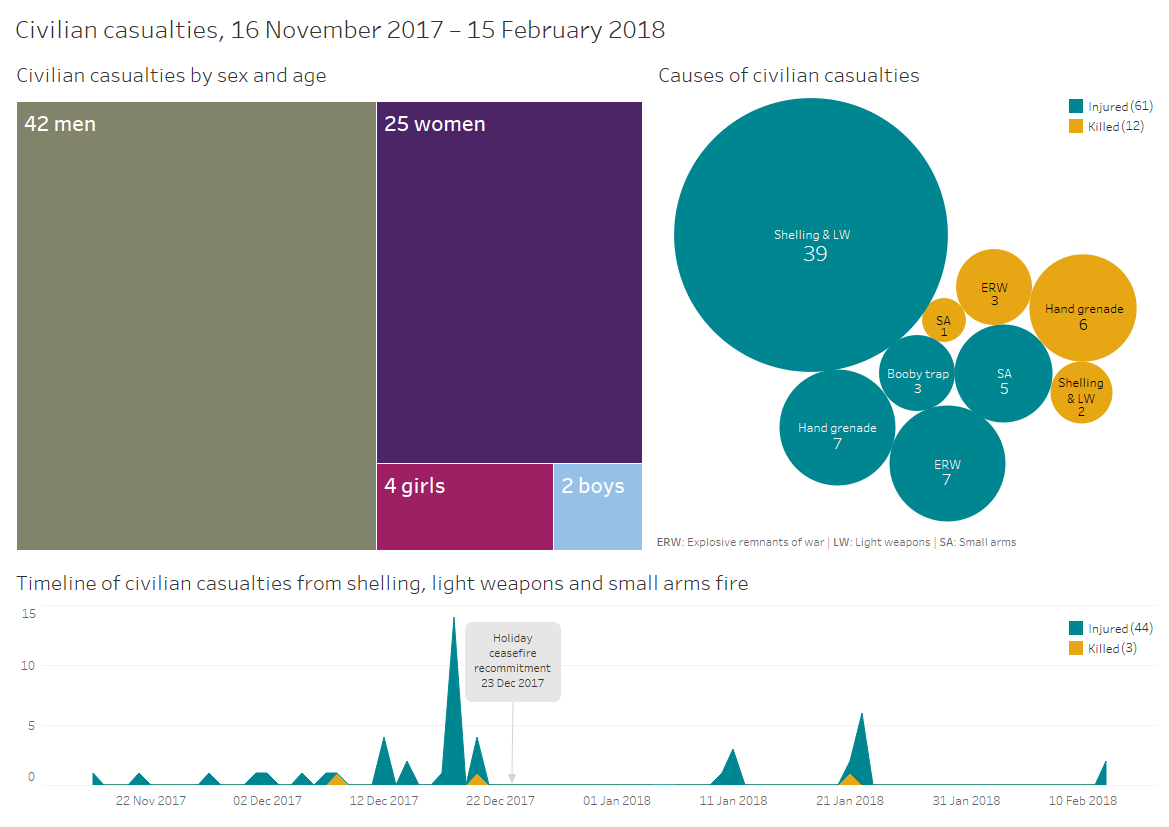 	B.	Deprivation of liberty, enforced disappearance and abduction, torture and ill-treatment, and conflict-related sexual violence	1.	Access to places of detentionOHCHR continued to enjoy unimpeded access to official places of detention in government-controlled territory. It conducted 113 confidential interviews with individuals in pre-trial detention facilities (SIZOs), in Bakhmut, Kharkiv, Kherson, Kyiv, Mariupol, Mykolaiv, Odesa and Starobilsk, as well as with convicts in penal colonies in Kharkiv, Kherson and Odesa regions.In both the ‘Donetsk people’s republic’ and the ‘Luhansk people’s republic’, OHCHR continued to be denied access to places of deprivation of liberty to meet with detainees, despite repeated requests. This persistent denial continued to raise serious concerns regarding detention conditions and possible further human rights abuses, including torture and ill-treatment. First-hand information received by OHCHR from a number of detainees, including some of those released by armed groups within “all for all” simultaneous release under the Minsk agreements (see Annex II), supports these concerns. In the absence of access to places of deprivation of liberty in the areas controlled by the armed groups, this report cannot reflect the actual number of cases of deprivation of liberty, enforced disappearance and abduction, torture, ill-treatment and sexual violence. 	2.	Unlawful/arbitrary deprivation of liberty, enforced disappearance and abduction, torture, ill-treatment and sexual violenceWithin the reporting period, OHCHR documented 115 cases of credible allegations of unlawful or arbitrary detention, torture, ill-treatment and/or sexual violence committed on both sides of the contact line. Fifteen of these cases involve human rights violations or abuses which were allegedly committed during the reporting period. Three cases involved the State Security Service (SBU), and twelve involved armed groups.In four cases, which occurred between September and December 2017 in government-controlled territory, the victims were allegedly abducted by a group of unidentified, masked individuals, either in civilian clothes or camouflage without insignia or emblems, in a public space, during daytime. These cases illustrate a pattern re-emerging since September 2017 (previously identified in 2014-2015) of arbitrary deprivation of liberty, torture and ill-treatment of individuals detained in government-controlled territory, in a manner which prevents victims from effectively raising complaints and thus precludes official investigations into allegations of human rights violations. One victim noted about his abductors: “I thought they were bandits – the whole scene just looked like that”. The victims reported being blindfolded or hooded, handcuffed and transported to an unknown location (building, basement, garage) where they were allegedly subjected to beatings, violent threats (including of rape), mock execution, or rape, while being coerced into confessing to cooperating with the Federal Security Service of the Russian Federation (FSB) or armed groups. This lasted from a few hours to a few days or weeks, during which the victim remained blindfolded or the perpetrators covered their faces. The victim would then either be transferred to SBU or “released” on a public street where they would be immediately arrested by SBU. At that point, the detention would reportedly be properly registered, relatives were notified of the detention, and the detainee was notified of suspicion and interrogated. The victims, who remain in detention, did not allege being subjected to torture or ill-treatment during official detention. The victims reported that once handed over to an official place of detention, they went through a medical examination, as required by law and existing regulations; however, in three cases they were not asked in detail how they received bruises or other visible injuries. In one case, the medical staff simply accepted the “explanation” that the detainee sustained injuries prior to apprehension by “falling from a tree” or “stairs”, not questioning the credibility of this statement. The failure of medical staff to inquire about injuries and probe further for explanations has been consistently documented by OHCHR, as well as detainees’ reluctance to tell medical staff the true nature of their injuries for fear of repercussions. These cases highlight the need to develop the capacity of medical staff, particularly in detention facilities, to conduct examinations in accordance with the Istanbul Protocol standards. Territory controlled by armed groups OHCHR documented a rising number of cases of civilians arbitrarily deprived of their liberty by armed groups - a trend observed since summer 2017. OHCHR registered seven new cases which occurred within the reporting period in territory controlled by ‘Donetsk people’s republic’ and ‘Luhansk people’s republic’, and 18 cases that occurred earlier. The victims were mainly detained by the ‘ministry of state security’ (‘MGB’) or ‘department of combating organized crime’ (‘UBOP’) at checkpoints, in their home, or at their workplace. Detentions at checkpoints were often followed by house searches and seizure of property.On 15 January 2018, ‘MGB’ of ‘Donetsk people’s republic’ recognized that in 2017 it detained 246 individuals under “suspicion of espionage and state treason”, 148 of whom were living and working in armed-group-controlled territory. There is no data available for territory controlled by the ‘Luhansk people’s republic’. Detention by ‘MGB’ and ‘UBOP’ of ‘Donetsk people’s republic’ commonly started with a 30-day ‘administrative arrest’, during which individuals were held incommunicado. After the 30 days expire, access to a lawyer would then usually be granted, and relatives would more likely to be notified of the detention. However, after the initial 30-day ‘administrative arrest’, the ‘prosecutor’ would often issue an ‘order’ with new ‘grounds’ for ‘administrative arrest’ and detention. Individuals detained by ‘MGB’ of ‘Luhansk people’s republic’ were also held incommunicado for an initial period. In most cases, despite appeals from relatives, ‘MGB’ did not confirm the detention and/or provide information about the place of detention. OHCHR reiterates that such practices amount to enforced disappearance. Furthermore, in the absence of access to detainees by international organizations, incommunicado detention raises serious concerns that detainees may be subjected to torture or ill-treatment. Of concern, on 2 February 2018, the ‘people’s council’ of the ‘Luhansk people’s republic’ amended the ‘martial law’ to introduce the notion of ‘preventive arrest’, which can be applied for up to 30 days and then extended to 60 days. It is worrisome that such ‘arrest’ can be applied on the basis of a decision of the ‘minister of state security’ or the ‘minister of the interior’, in agreement with the ‘prosecutor general’, and may be based on allegations that a person may have been involved in crimes against the security of the ‘republic’. 	3.	Situation of pre-conflict prisoners  OHCHR welcomes the transfer, on 7 February 2018, of 20 pre-conflict prisoners from seven penitentiary facilities located in territory controlled by ‘Donetsk people’s republic’ to government-controlled territory. Since August 2015, 186 people (including four women) have been transferred to government-controlled territory. To date, these transfers have been undertaken under the auspices of the Office of the Ombudsperson of Ukraine through a dialogue with representatives of the ‘Donetsk people’s republic’, representing an example of a human rights confidence-building measure. OHCHR is aware of at least 104 current prisoners who have requested to be transferred to government-controlled territory.As pre-conflict prisoners previously transferred, the recently transferred individuals reported the overall conditions of detention as poor, with insufficient food of substandard quality and electricity cuts during the day. Medical care was also reported as insufficient due to shortage of medical staff or staff’s reluctance to provide medical care. Some detainees alleged that they had to receive permission from prison ‘administration’ prior to receiving treatment. Lack of medication (particularly specialized treatment for diabetes), was the biggest challenge; the only way to obtain the required medication was to find another prisoner who had a similar diagnosis and ask his/her relatives to bring additional supplies. Given these conditions, parcels from relatives were of particular significance to prisoners. The main reason that pre-conflict prisoners request to be transferred it to have easier communication and contact with relatives, including through visits. OHCHR notes that since 11 January 2018, it has become particularly challenging for pre-conflict prisoners to maintain contacts with their families as the service of the main Ukrainian mobile operator, Vodafone, became sporadic in Luhansk or absent in Donetsk (see “Adequate standard of living” below).Criteria used by the armed groups to select individuals for transfer remained unclear. Transferred prisoners reported that ‘authorities’ in territory controlled by ‘Donetsk people’s republic’ continued to deny transfer requests by pre-conflict prisoners officially registered in government-controlled territory of Donetsk region or in Crimea. Several transferred prisoners reported they had been placed in solitary confinement for up to 15 days for repeatedly requesting to be transferred to government-controlled territory. As of 15 February 2018, ‘Luhansk people’s republic’ had not taken practical steps to transfer pre-conflict prisoners, disregarding the appeals to the ‘authorities’ of at least 64 prisoners, as confirmed to OHCHR. This is of particular concern considering the reports about deteriorating medical care provision in the penitentiary institutions. Furthermore, crossing the contact line in Luhansk region is arduous (there are no direct vehicle crossings – only a footbridge), making family visits very challenging. Particular attention should be given to prisoners that remain in custody in either the ‘Donetsk people’s republic’ or ‘Luhansk people’s republic’ who, after the conflict started, were either acquitted by a court in government-controlled territory, have served their sentence, or have appealed the sentence of the first-instance court. Additionally, OHCHR was informed of a few pre-conflict detainees who were never sentenced but were transported to Donetsk city for forensic expertise in early 2014, before the outbreak of the conflict. They have remained trapped in SIZOs for almost four years, which amounts to an arbitrary deprivation of liberty. In government-controlled territory, OHCHR continued following ongoing penitentiary reform. While it is a welcome step that all medical professionals are to be shifted from the subordination of the penitentiary administration to the Ministry of Health, it has not yet been completed. Due to uncertainty of employment contracts, medical professionals working in SIZOs have started leaving their jobs, which may negatively affect the provision of healthcare in these facilities. Furthermore, it remains difficult to provide specialized medical services to detainees/prisoners due to a lack of necessary transportation and guarded wards in general hospitals. At the same time, the procurement of medication for prisoners with HIV and multi-resistant tuberculosis has improved. 	III.	Accountability and administration of justice	A.	Accountability for human rights violations and abuses committed in the eastThere have been a few positive developments in efforts to investigate and prosecute State actors responsible for various human rights violations. Yet, a large number of investigations remain to be undertaken into human rights violations allegedly perpetrated by military and security forces. OHCHR has observed that some cases that occurred in the earlier stages of the conflict have still not been investigated or adequately investigated.	B.	Fair trial rightsIndividuals standing trial on criminal charges related to the armed conflict continued to experience violations of judicial safeguards and procedural guarantees. Individuals charged with affiliation or links with armed groups are remanded in custody following their arrest. Yet courts often failed to carefully examine the circumstances of arrest, including the possible use of torture. OHCHR monitored some of the trials and observed a lack of equality of arms in a number of cases, with courts disregarding arguments of the defence counsel and relying solely on article 176(5) of the Criminal Procedure Code, thus avoiding the requirement to assess whether pre-trial detention is reasonable and necessary, and amounting to arbitrary detention. This was also observed when courts determined extensions of pre-trial detention. International human rights law requires that any detention related to criminal charges be subject to judicial control. This includes appearance before a judge immediately after arrest, as well as periodic judicial review of the lawfulness of continuing detention pending trial. Pre-trial detention must be based on an individualized determination of the reasonable and necessary nature of the measure. Furthermore, individuals remanded in custody must be tried as expeditiously as possible, to the extent consistent with their rights of defence, to prevent prolonged pre-trial detention, which may jeopardize the presumption of innocence.At least 25 individuals arrested on suspicion of affiliation with, or links to, armed groups were deprived of access to a lawyer of their choice. The right of an accused to defend him/herself and to have the assistance of counsel of his/her choice is one of the minimum guarantees to which every accused person is entitled.OHCHR continued to monitor conflict-related cases where undue pressure was exerted against the judiciary. The case against Nelia Shtepa, former mayor of Sloviansk, is a particularly egregious example. In its monitoring of her trial, OHCHR observed intimidation and pressure on the judges from law enforcement as well as right-wing groups. Consequently, judges in Kharkiv courts were reluctant to deal with the case, and at least 19 judges either recused themselves, were disqualified or dismissed, took sick or paternity leaves under the prosecution’s pressure or quit their career entirely. This has resulted in a fourth re-trial, in violation of the right to be tried without undue delay. OHCHR is concerned about attempts by law enforcement agencies to preclude the release of conflict-related detainees who have served their sentences. OHCHR documented a case of four police officers facing reprisals from the SBU for permitting Serhii Yudaiev to leave the court building following his conviction and release under amnesty. The head of the convoy unit was discharged from service for failing to preclude Yudaiev’s release while two other officers present in the convoy received official reprimands. In addition, an officer who escorted Yudaiev out of the courtroom was charged with “abuse of authority” and placed in pre-trial detention. 	C.	High-profile cases of violence related to riots and public disturbancesOHCHR continued monitoring developments in criminal proceedings involving human rights violations committed during the Maidan protests in Kyiv and in the context of the 2 May 2014 violence in Odesa.	1.	Accountability for the killings of protesters at MaidanThere were few developments in the trial of five former Berkut special police officers accused of killing 48 protesters on 20 February 2014 at Independence square (Maidan), Kyiv. Two accused have been detained since April 2014, and three since February 2015. The Sviatoshynskyi district court of Kyiv continued to examine testimonies of victims and witnesses.The investigations and prosecutions into grave human rights violations perpetrated overnight from 18 to 19 February 2014, at Maidan and in adjacent areas, have suffered from serious shortcomings. Despite apparent coordination between SBU, ‘titushky’ and police regarding attacks on Maidan protesters, this has not been reflected in the criminal charges. A due examination of the nexus could impact the ultimate qualification of the human rights violations. In a separate case, the engagement of ‘titushky’ by (former) senior Government officials is evident from the distribution of Kalashnikov assault rifles from the armoury of the Ministry of Internal Affairs, and raises questions with regards to the individual criminal liability of former senior officials for crimes committed by the ‘titushky’. OHCHR is further concerned with what appears to be special treatment afforded to the ‘titushky’, resulting in denial of justice to victims of their crimes. For example, the Shevchenkivskyi district court of Kyiv released a ‘titushky’ gang leader from custody into house arrest, and then released him from house arrest although he continued committing crimes, including violent acts, endangering public safety. Furthermore, these additional crimes were committed when he was supposedly under the protection of the State Protection Service (on 9 October 2015 and 5 May 2016). On 26 December, in a separate case, the same court released two ‘titushky’ under house arrest (the third defendant was already under house arrest). All are accused of the attempted murder of eight protesters.On a positive note, OHCHR welcomes reported developments in the investigation of the killing of 13 law enforcement officers during Maidan protests. Almost four years after the events, the Prosecutor General’s Office reported that only one individual has been charged with shooting dead two law enforcement officers and injuring a third.	2.	Accountability for the 2 May 2014 violence in OdesaThe investigation and trials related to the 2 May 2014 violence in Odesa continued to be one-sided, undermining the rights of victims and the accused. The two acquitted defendants (members of ‘pro-federalism’ groups) who were immediately rearrested on 18 September 2017 remained in detention pending trial for new charges. At a meeting with OHCHR on 24 November 2018, the Odesa Prosecution Office confirmed that on 18 October 2017, the Court of Appeal of Odesa region ruled that the detaining authority had failed to provide one of the defendants with access to his contracted lawyer and ordered the prosecutor to launch a criminal investigation into this fact. The prosecutor, however, refused to do so.OHCHR is also concerned with the lack of progress in investigations into harassment of and pressure on judges dealing with the mass disorder cases by ‘pro-unity’ activists, despite the identification of some alleged perpetrators by victims or witnesses.	IV.	Simultaneous release of detainees under the Minsk agreementsOn 27 December 2017, a simultaneous release took place as part of the “all for all” release envisaged by the Minsk agreements: 233 individuals were released by the Government of Ukraine and 74 individuals were released by armed groups. The Government released 157 individuals (including 15 women) to the ‘Donetsk people’s republic’ and 76 (including three women) to the ‘Luhansk people’s republic’. All the detainees had been either in the custody of law enforcement agencies (detained under suspicion of being a member of or otherwise affiliated with armed groups and tried in courts) or had already served their sentences (mostly under article 258-3 of the Criminal Code, aiding terrorist organizations).Of the 74 detainees released by armed groups, 41 were civilians and 33 were members of the Ukrainian forces (Ukrainian Armed Forces and National Guard). The ‘Donetsk people’s republic’ released 58 individuals (including five women) and the ‘Luhansk people’s republic’ released 16 (all men). On 20 January 2018, further releases occurred. The Government of Ukraine released one female civilian, while the ‘Donetsk people’s republic’ released a male member of the Ukrainian Armed Forces, bringing the total of people released under the framework of the simultaneous release to 309. (In addition to the discussion in this chapter, a more detailed description of the simultaneous release and related human rights concerns can be found in Annex II.)	A.	Detention in preparation for simultaneous release  Before their simultaneous release, all 234 individuals in Government custody were held in various detention facilities across Ukraine, although some had already been officially released from detention on remand by court order. Ahead of the planned simultaneous release, 177 individuals were transported to “Zelenyi Hai” sanatorium near Sviatohirsk (Donetsk region). Guarded by armed SBU officers, they were not allowed to leave the premises, but could move freely inside the building and were allowed up to two hours walk a day on the premises of the sanatorium. Some detainees were not informed where and why they were being taken. Some could not inform their relatives or lawyers of their whereabouts.Other detainees (mainly those held in western Ukraine) were first transported to Lukianivske SIZO in Kyiv, where some 30 of them were put in a cell, with only 18 beds. After 10 days, they were transferred to Kharkiv SIZO where they were joined by other detainees waiting to be released. While approximately 40 of them were in one cell, some reported there was enough space. On the morning of 27 December 2017, they were transported to the Zaitseve checkpoint where they were joined by the group held in “Zelenyi Hai”.   	B.	Allegations of human rights violations and abusesIn order to protect individuals and their families through strict adherence to the principles of confidentiality and informed consent, the report presents an overall analysis of the issues rather than detailed information on individual cases. Of the 234 individuals released by the Government, OHCHR had already been monitoring 142 cases prior to the simultaneous release, having interviewed individuals in detention facilities and observed related court hearings. After the simultaneous release, OHCHR undertook further interviews, and as of as of 15 February 2018, it had interviewed 64 of the released individuals, on both sides of the contact line. All of those interviewed described having been subjected to torture or ill-treatment, sexual violence, threats of violence, inhumane conditions of detention and/or violations of fair trial guarantees. These violations and abuses (most of which occurred before the reporting period) are emblematic of systemic human rights issues which have been further exacerbated by the conflict. The analysis of interviews conducted before and after the simultaneous release suggests that cases of incommunicado detention and torture were more common in 2014 and 2015 than afterwards. During that period, “volunteer battalions” were often involved in apprehensions. Torture was most often reported by detainees held in Kharkiv SBU, particularly in 2015. Methods used included suffocation with a gas mask, dislocation of joints, electric shock and mock execution. Detainees also received death threats and threats of a sexual nature, both against themselves and their families, and were denied access to medical care. The torture would usually continue until the detainees signed self-incriminating statements. Members of armed groups were reportedly usually subjected to more violence. Released detainees also told OHCHR they were subjected to excessive use of force during apprehension and not granted access to legal counsel until they “confessed”. Interviews with released detainees also suggest that individuals (especially women) detained by the Government in late 2016 and 2017 were less likely than before to be subjected to physical violence. At the same time, because the detainees were often blindfolded or hooded, or the perpetrators covered their faces, it was almost impossible to identify the perpetrators, which significantly restricted the possibility of successfully lodging complaints. Territory controlled by armed groups Of the 75 individuals released by armed groups, 41 were civilians: 2 had been arbitrarily detained since December 2014, 13 since 2015, 17 since 2016, and 9 since February-March 2017. OHCHR interviewed 20 of the released civilians. They had been detained either in their homes, or while at work or on the street, usually by armed men wearing no insignia. In 18 cases, they were transferred to ‘MGB’ of ‘Donetsk people’s republic’ or ‘Luhansk people’s republic’, which reportedly ‘investigated’ the cases. During the initial period of detention - at least for one month - each person was held incommunicado, denied access to a lawyer or communication with relatives. During this time, in the majority of documented cases, the detainees were kept either in the basements of ‘MGB’ buildings or in premises generally not intended for detention, and regularly brought to ‘MGB officers’ for interrogation. Detainees were often hooded or blindfolded and handcuffed and/or strapped to a chair. In all documented cases, ‘MGB officers’ threatened severe physical violence or rape against them or their relatives if they refused to “cooperate”. Such threats were usually accompanied by blows to the head or body, making victims believe the threats were imminent and credible. In 15 out of 20 documented cases, physical violence amounting to torture was used during interrogation, until the detainee “confessed” and wrote, signed and/or was videotaped providing self-incriminating testimonies. The most common methods of torture were mock executions, electrocution, beatings and suffocation by placing a bag over the head.During the overall time of detention in territory controlled by armed groups, each individual was held in at least two different places, including premises not intended for detention. Conditions of detention varied from normal to those amounting to inhumane and degrading treatment; facilities most commonly used are described below. In territory controlled by ‘Donetsk people’s republic’, detained civilians were predominantly held in the following places: basement of the ‘MGB’ building on 26 Shevchenka Street, Donetsk city SIZO, unofficial place of detention Izoliatsiiia on 3 Svitloho Shliakhu, ‘IVS’ temporary detention facility in Donetsk , penal colony No. 32 in Makiivka.In territory controlled by ‘Luhansk people’s republic’, civilians reported being held in the ‘MGB’ building in Luhansk city, Luhansk SIZO, and the ‘commandant’s offices’ in Luhansk and Stakhanov. In the ‘MGB’ building, detainees were always hooded and handcuffed when interrogated. Thirty-three people released by armed groups on 27 December were members of the Ukrainian forces. One had been detained since August 2014, 15 since 2015, 16 since 2016, and 1 since March 2017. OHCHR interviewed 18 of the released military personnel. Most were captured at military positions or near checkpoints. All those interviewed had been beaten upon capture. Some were interrogated and tortured. Mock executions were also reported as common and often repeated. The members of the Ukrainian armed forces were held in various places and moved among two or three different facilities. Conditions of detention varied, and in most cases amounted to inhumane and degrading treatment. 	C.	Accountability and fair trial rightsOHCHR is concerned that the simultaneous release may have negative consequences on accountability for human rights violations. First, the release of individuals alleged to be perpetrators of human rights violations deprives victims of justice and redress. Second, many conflict-related detainees who were released were subjected to human rights violations during their detention and prosecution. Some who filed complaints faced obstruction from law enforcement, which lacked willingness to duly investigate the allegations while the complainants remained in government-controlled territory. Their release to armed-group-controlled territory may lead to closure of the cases, depriving them of access to justice.OHCHR examined the legal procedures applied by the Government in preparation for the “all for all” simultaneous release on 27 December 2017. Following the release, OHCHR interviewed 26 persons (out of the 234 detainees released by the Government) who stated that the main reason they had agreed to participate in the release was because it was their only option for liberty due to protracted court proceedings during which mandatory pre-trial detention is applied against all individuals charged with affiliation or links with the armed groups under article 176(5) of the Criminal Procedure Code. OHCHR is concerned that the simultaneous release may have been used to compel conflict-related detainees, who saw no prospect of justice or fair hearing, to plead guilty, even in otherwise poorly substantiated cases, thus effectively denying them access to justice. Between 13 and 21 December 2017, at least 39 individuals were convicted by courts prior to the simultaneous release based on inter alia plea bargains and retractions of appeals. Eighteen individuals interviewed by OHCHR stated they were offered plea bargains in order to be included in the release process. Individuals who were released but whose trials were not completed or whose cases were not closed may risk re-arrest should they return to government-controlled territory, or convictions following trials held in absentia. At least four individuals received suspended sentences with a probation period during which they are obliged to report to law enforcement authorities. In addition, they are deprived of the possibility to pursue remedies for alleged human rights violations perpetrated against them by State actors. The ability to travel across the contact line is of importance for both those who received suspended sentences and those with pending trials. However, many individuals did not have their identity documents returned to them upon release. Others may face restrictions on their movement imposed by armed groups.Territory controlled by armed groups Interviews of individuals detained by armed groups and released to government-controlled territory provided further insight into the system of ‘prosecution’ in the two ‘republics’. ‘Trials’ in conflict-related cases are reportedly carried out in closed sessions, allegedly in order not to disclose ‘classified information’.Interviews with Ukrainian soldiers and civilians believed to be affiliated with Government forces who were detained in territory controlled by ‘Donetsk people’s republic’ and ‘Luhansk people’s republic’ revealed that their cases were often not subject to any review. OHCHR documented 19 conflict-related cases where persons were subjected to indefinite detention in breach of international human rights and international humanitarian law. Those Ukrainian soldiers and civilians detained for over two years reported no periodic review regarding the necessity or appropriateness of their continued detention, nor were ‘charges’ brought against them during this period. Ukrainian soldiers detained in Donetsk for up to over three years were approached by ‘prosecution’ in September 2017 only - a few months before the simultaneous release - when their detention was formalized by a ‘measure of restraint’ of custodial detention imposed by the ‘prosecutor general’s office’.‘Pre-trial’ detention proceedings of individuals ‘charged’ with espionage or other conflict-related crimes by ‘military tribunals’ in territory controlled by ‘Donetsk people’s republic’ appear to have followed a pro-forma basis. Furthermore, even such perfunctory review of legality of detention was delayed. Time spent in incommunicado detention, to which many were reportedly subjected prior to acknowledged ‘arrest’, seems not to have been taken into account by a ‘military tribunal’ when calculating the ‘sentence’. Such practice contributed to unacknowledged detention during which individuals were exposed to torture, including with a view to force self-incriminating statements which served as basis for subsequent ‘prosecution’.Accounts by conflict-related detainees suggest that their degree of culpability in the imputed ‘crime’ was already considered established at the time of their ‘arrest’, amounting to a presumption of guilt. Subsequent ‘investigations’ and ‘trials’ seemed to serve merely to create a veneer of legality to the ‘prosecution’ of individuals believed to be associated with Ukrainian military or security forces. Released detainees informed OHCHR that some appointed lawyers did not make any real effort to present their case. The account of at least one victim suggests that he was intimidated by ‘MGB’ of ‘Donetsk people’s republic’ in the presence of the appointed lawyer, with no reaction from the latter. Some lawyers assigned to detainees advised that only ‘convicts’ were eligible for the simultaneous release under the Minsk agreements, leading at least four detainees to plead guilty even though they had never admitted to committing the charged offences. At the same time, detainees released from ‘Donetsk people’s republic’ who had been ‘prosecuted’ noted that lawyers facilitated contacts with their families. Deprived of access to the Ukrainian judiciary and of effective ‘legal representation’ in proceedings before ‘courts’ in armed-group-controlled territory, and fearing repercussions for withdrawing statements given under duress, conflict-related detainees have stood ‘trials’ with no chance of presenting their defence. Conflict-related ‘trials’ were heard by a ‘military tribunal’ as a chamber of the ‘supreme court’ of ‘Donetsk people’s republic’, whose ‘verdicts’ entered into force immediately, with limited opportunities to ‘appeal’. 	V.	Democratic/civic space and fundamental freedoms	A.	Democratic/civic spaceOHCHR noted developments relating to freedom of opinion and expression and freedom of the media, and discrimination, hate speech and manifestations of intolerance that may result in diminishing democratic/civic and political space throughout Ukraine. The lack of investigation and accountability in cases where there have been infringement of these rights is of particular concern as Ukraine is moving towards the presidential and parliamentary elections, scheduled respectively for March and October in 2019.	1.	Freedom of opinion and expression, and freedom of the mediaWithin the reporting period, OHCHR documented 18 cases involving infringements on freedom of opinion and expression and/or freedom of the media. Ten of these cases relate to human rights violations or abuses allegedly committed during the reporting period; in seven cases, State actors either perpetrated the violation or failed to prevent or to investigate the act, while the remaining three cases can be attributed to the armed groups.OHCHR examined nine cases (six occurred within the reporting period) of physical attacks on journalists and other incidents obstructing journalistic activity and the work of media outlets. In five cases, the victims and their legal defenders complained of protracted and ineffective investigations, also noting a lack of transparency. In five of these cases, the attacks were perpetrated by members of extreme right-wing groups and law enforcement was present but did not prevent or stop the unlawful actions. In total, in 2017 the National Union of Journalists in Ukraine documented 90 incidents of physical violence against media professionals.OHCHR is concerned about lack of progress in investigations into acts of violence against journalists, which fosters an atmosphere of impunity and fear. For instance, there has been no accountability for the killing of journalists Oles Buzyna (on 16 April 2015) and Pavlo Sheremet (on 20 July 2016). The National Police reported no developments in the criminal investigation against the Myrotvorets website, opened for “obstruction of lawful professional activity of journalists” and “violation of personal privacy”. The web-portal positions itself as the “centre for research of signs of crimes against the national security of Ukraine, peace, humanity and international order”. OHCHR notes that no alleged perpetrators have been identified in the criminal investigation despite public information regarding the head of the centre. OHCHR further notes that the project was presented in 2015 by a people’s deputy holding a position of adviser to the Ministry of Interior of Ukraine. Meanwhile, the personal data (including home addresses and passport data) of individuals, including media professionals and NGO activists, continued to be published on the Myrotvorets website, in violation of right to privacy and presumption of innocence. OHCHR notes that a State bank has reportedly refused to provide services for an individual based on information published about the person on the Myrotvorets website. OHCHR cautions the Government against broad application of legislative provisions aimed at protecting Ukraine’s national security and territorial integrity. Between 1 January 2017 and 14 February 2018, the State Committee on TV and Radio Broadcasting banned 30 books published in the Russian Federation, including the Russian translation of a book on ‘Stalingrad’ by British historian Antony Beevor. Though the number of banned books is low compared with the number of publications allowed for import from the Russian Federation (over 10,000), OHCHR cautions the Government against disproportionate restrictions on freedom of expression. 	Territory controlled by armed groups The space for expressing critical opinion remained highly restricted in territory controlled by armed groups. OHCHR documented three incidents when attempts to express critical opinions were stifled by psychological pressure and threats to physical integrity.At least five persons released by armed groups in the simultaneous release on 27 December 2017 were being detained inter alia for their critical publications on social media. OHCHR remains concerned that as of 15 February, at least two bloggers remained detained by armed groups in ‘Donetsk people’s republic’.	2.	Discrimination, hate speech and manifestations of intolerance OHCHR documented 14 cases of discrimination, hate speech and/or violence targeting persons belonging to minority groups or holding alternative, minority social or political opinions. Twelve of these cases occurred within the reporting period; in two cases, law enforcement elements were involved, while in eight cases, perpetrators were members of extreme right-wing groups who appeared to act with impunity, the police being reluctant to properly classify and investigate such crimes. OHCHR notes that the proliferation of intolerance threatens constitutional democracy, rule of law and inclusiveness. In December 2017, during two raids targeting several homes belonging to Roma people in Zolotonosha (Cherkasy region) and Boryslav (Lviv region), police were physically aggressive; beating people, damaging or destroying private possessions, and treating the Roma in a humiliating manner. In Zolotonosha, tensions between Roma and other residents rose from 7 to 9 January, resulting in intimidation and harassment of Roma people, including incitement to violence. In Lviv region, OHCHR was informed of actions by local activists including incitement to violence against Roma, labelling them as criminals.OHCHR also documented ten acts of intolerance including violence by members of extreme right-wing groups against individuals belonging to minority social groups and/or people holding alternative, minority social or political opinions, eight of which occurred during the reporting period. OHCHR documented physical attacks on individuals, peaceful assemblies and social events deemed to be propagating ideas and values contrary to theirs. Such attacks also may extend to those perceived to belong to minority social groups or to hold alternative social opinions. OHCHR is concerned that police did not take appropriate measures to ensure the security of those assemblies or to properly classify these attacks and conduct investigations. On 28 January 2018, National Brigades – a paramilitary formation – held a march in the centre of Kyiv, during which they took an “oath” to “protect” the nation when the government “can’t or won’t”. OHCHR notes with concern the extreme right-wing ideology of this group, its public proclamation to resort to violence when it deems it necessary, and its ties to the political party National Corps. OHCHR is concerned that the proliferation of extreme ideologies propagates discrimination and intolerance and threatens constitutional democracy and rule of law.A “campaign” of intolerance against the Ukrainian Orthodox Church (Moscow Patriarchate) (hereinafter “UOC(MP)”), led by extreme right-wing group C14, began during the reporting period. On 8 January 2018, several dozen members of C14 blocked the entrance and road to the Kyiv Pechersk Lavra to protest against the priests’ refusals to conduct services commemorating fallen Ukrainian soldiers and civilians who were not baptized by UOC(MP). Members of C14 behaved aggressively, inciting violence and physically threatening those expressing opposing views. While the incident continued for over an hour, law enforcement authorities did not intervene. The same day, C14 announced on social media that this action was only the beginning of a protest campaign, and threatened to conduct further, larger “protests” in multiple locations. Since then, C14 and other extreme right-wing groups broke into the Kyiv office of the news website of the Union of Orthodox Journalists, which publishes information on UOC(MP), and two arson attempts were committed against Tithes Chapel in Kyiv and St. Volodymyr church in Lviv, both belonging to UOC(MP). OHCHR is concerned that law enforcement agencies did not take effective measures to prevent such acts, to thoroughly investigate them and to bring those responsible to justice. OHCHR is concerned with expressions of intolerance voiced by some local Government authorities, such as the Ivano-Frankivsk City Council’s resolution on 15 December, calling upon the Parliament of Ukraine to discriminate against the LGBT community. Such statements not only contravene core obligations of States with respect to protecting the human rights of LGBT persons, but also violate anti-discrimination provisions set out in national legislation. OHCHR calls on all members of the Government, including local authorities, as well as on all political parties, to refrain from and sanction calls for any forms of discrimination, intolerance and hatred, and to strenuously adhere to the principle of non-discrimination in word and action.B.	Freedom of religion or belief OHCHR also documented new instances of interference with freedom of religion in territory controlled by armed groups. OHCHR is concerned with the adoption, on 2 February, in territory controlled by ‘Luhansk people’s republic’, of a ‘law’ which bans all “religious groups” not directly linked to traditional religions, thus limiting freedom of religion. In territory controlled by the armed groups, Jehovah’s Witnesses continued to be targeted by various actions. OHCHR documented two new instances of “expropriation” of buildings belonging to the community, bringing the total number of expropriated Kingdom Halls to 14. Two religious publications of Jehovah’s Witnesses were declared “extremist” by the ‘Donetsk people’s republic’ while a ‘court’ in ‘Luhansk people’s republic’ issued a ‘decision’ stating that actions of Jehovah’s Witnesses “infringe the right to religious self-determination of others”. OHCHR is concerned that such labelling exposes Jehovah’s Witnesses to possible administrative or criminal sanctions and further harassment. 	C.	Freedom of movement The number of crossings of the contact line through five official crossing points remained at the same level as in previous months. A total of 1,042,000 crossings were registered in November 2017, 1,089,000 in December 2017, and 748,000 in January 2018. As of 15 February 2018, 670,000 crossings had been registered. The drop in the number of crossings in January may be attributed to the New Year/Orthodox Christmas holidays, as observed in prior years. Basic facilities and services available at crossing routes were insufficient for the number of people crossing the contact line daily. Entry-exit checkpoints (EECPs) do not hold legal status and do not fall under the authority of any single state agency which would be responsible for maintaining an adequate level of facilities and services. At the end of October 2017, the Prime Minister of Ukraine directed the military-civil administrations in Luhansk and Donetsk regions to hand over assets to designated communal enterprises tasked with maintaining decent conditions at checkpoints. This order has not been implemented.Limited availability of medical assistance at crossing routes is of particular concern.  During the reporting period, at least two medical emergencies occurred at crossing routes, both of which resulted in deaths. Furthermore, there are heightened security risks present near the contact line, due to armed hostilities as well as mine and ERW contamination. For example, on 21 January, a bus carrying civilians came under small arms fire near the Olenivka checkpoint (armed-group controlled) along the Novotroitske crossing route, killing one person and injuring another. Thus it is imperative that timely and adequate medical aid is available at crossing routes.The physical challenges of crossing routes remained particularly daunting for persons with disabilities and the elderly, who generally make up a significant proportion of those crossing the contact line. Due to the long queues, civilians must endure these conditions for long periods, sometimes for up to 10 hours, amid freezing temperatures. Following numerous appeals from the international community, the parties to the conflict finally agreed upon conditions which enabled ICRC to repair the wooden ramps connecting the broken parts of the bridge at the Stanytsia Luhanska crossing route, on 10 December 2017. While this is an important improvement, manoeuvring up and down the steep ramps at this sole crossing route in the entire Luhansk region remains difficult for people with disabilities, elderly people and families with children. OHCHR notes that the 14 April 2017 Temporary Order which indefinitely extended the validity of the permits to cross the contact line, remained unimplemented. Individuals must therefore apply for extensions of their electronic permits, creating an unnecessary barrier, especially for persons without access to computers or the internet. 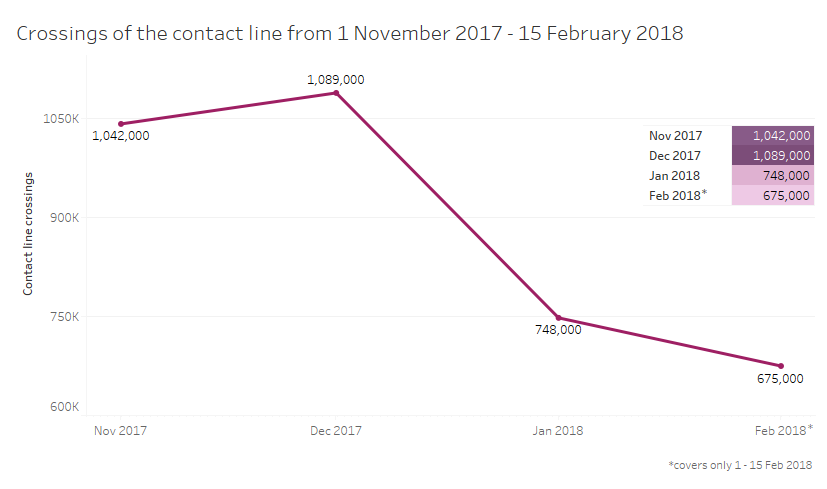 On 15 December 2017, the ‘head’ of the ‘Donetsk people’s republic’ adopted a ‘decree’ prohibiting ‘civil servants’ from traveling to government-controlled territory. Despite an ‘explanatory note’ limiting its applicability, implementation of the ‘decree’ remains unclear. OHCHR documented four cases where employees of kindergartens and social institutions were required to sign a declaration that they had read the ‘decree’ restricting the freedom of movement of ‘civil servants’. OHCHR also documented two cases where ‘authorities’ of ‘Donetsk people’s republic’ and ‘Luhansk people’s republic’ ‘deported’ civilians from territory under their control. OHCHR recalls that international humanitarian law prohibits parties to the conflict from ordering the displacement of civilians, in whole or in part, for reasons related to the conflict, unless required for the security of civilians or imperative military reasons. 	VI.	Economic and social rights	A.	Right to an adequate standard of livingThe living conditions of approximately 600,000 civilians (including 100,000 children) who reside close to the contact line, on both sides, worsened due to damages to key civilian infrastructure and private housing, restrictions on freedom of movement, limited access to basic services, the high level of unemployment, lack of public transportation, and a generally deteriorating economic environment. Moreover, these conditions significantly isolated these communities. Incidents of indiscriminate shelling affecting critical water and power supply systems, as well as sanitation facilities, continued to put staff of these facilities at risk, limit access to safe water, and as a knock-on effect, disrupt heating systems affecting hundreds of thousands of civilians on both sides of the contact line (see also paragraph 24 above). At least 27 incidents affecting water and sanitation facilities were recorded between November and December 2017. The Donetsk Filtration Station, which supplies water for 345,000 people on both sides of the contact line, comes under fire more than other infrastructure, with 13 security incidents involving shelling and SALW fire occurring during the reporting period. Access to basic services in isolated communities at the contact line remains a major concern. For example, in Katerynivka village, located between Popasna and Zolote (government-controlled territory, Luhansk region), restrictions on freedom of movement and lack of public transportation aggravated the humanitarian situation of the remaining 310 residents. There is only one shop in the village, where products are overpriced, and there is no post office. Residents can only leave the village through the Zolote checkpoint. The electricity supply is regularly disrupted due to the ongoing hostilities, yet electricians are unable to provide full services to the village for security and/or financial reasons. Ambulances, emergency services, police and other essential services do not have full access throughout Katerynivka due to restrictions on movement imposed by the Ukrainian Armed Forces, and rarely visit. Residents expressed feeling isolated and forgotten by local authorities who fail to respond to their numerous appeals. Following the escalation of hostilities in November 2017 in the vicinity of Novoluhanske village (Donetsk region), residents of the affected villages of Travneve, Dolomitne and Hladosove no longer had access to basic facilities and services, and their freedom of movement was restricted by Ukrainian Armed Forces-controlled checkpoints. Residents of Travneve and Hladosove villages lacked electricity from 16 November 2017 to 5 January 2018 due to damaged power lines in territory controlled by armed groups of the ‘Donetsk people’s republic’. There are no shops or schools in those villages, and access to basic health care is limited. Restrictions on movement hindered residents’ ability to obtain goods and services elsewhere.On 11 January 2018, the only Ukrainian mobile network operating in territory controlled by the armed groups stopped operating due to damages of fibre-optic communication lines. The breakdown in mobile network services cut off communication between families separated by the contact line, disrupted businesses, and further prevented access to emergency and medical services. In order to reach mobile reception, people tend to take risks, travelling to areas close to the contact line.	B.	Right to social security and social protectionInternally displaced personsOut of 1,492,851 internally displaced persons (IDPs) registered in Ukraine, 6,000 reside in 215 collective centres located throughout the country. Living conditions in many of these centres are inadequate, with limited access to potable water, unsafe electrical wiring, and unresolved issues of legal tenure leaving IDPs at risk of eviction. In addition, due to low income of IDPs, ownership disputes over the buildings between various state institutions, and poor communication between IDPs and local authorities, debts for utility bills accumulate and can lead to disruptions in supply. For example, during the reporting period, electricity to Teteriv sanatorium, in Zhytomyr region, was cut twice by the company supplying electricity due to debts, leaving 188 IDPs (including 88 children) without power, water and heating for up to 24 hours. OHCHR intervention led to restoration of services in both instances, but long-term solutions are needed.OHCHR welcomes the amendments introduced to the Cabinet of Ministers’ decree No. 1085, which expand the lists of settlements located at the contact line and those where State authorities temporarily do not exercise their functions. This will enable over 100,000 IDPs from heavily affected areas to receive financial assistance, of which they had been deprived for almost nine months.   Payment of pensions OHCHR welcomes the Supreme Court decisions issued in January and February 2018 in individual cases concerning termination of IDPs’ pension payments based on the rules established by Cabinet of Ministers resolution no. 365. The Supreme Court underlined that pensions could only be terminated on the basis of an exhaustive list of grounds foreseen in the law, which has a higher legal force than the resolution. OHCHR further welcomes the decision of the Kyiv Circuit Administrative Court on 14 December 2017 declaring resolution no. 365 as unlawful and ordering its cancellation. This judgment, which requires a change of policy, has been appealed by the Cabinet of Ministers. On 13 February 2018, the European Court of Human Rights issued a judgment regarding claims submitted by seven Ukrainian nationals from Donetsk whose pension payments had been suspended. The Court held that the claimants had not been disproportionately restricted in their right of access to a court, and that they had failed to exhaust all domestic remedies available to challenge the suspension of their pensions before Ukrainian institutions. Thus, on the issue of protection of property, the Court did not assess whether the system for payment of pensions put in place by the Government ensured practical and effective access to social benefits for residents of territory not under Government control. Nevertheless, the Court indicated that the existence of such a system, prompted by an objective fact of hostilities in the region, cannot give rise to claims of unfavourable treatment when comparing the treatment of residents of territory controlled by armed groups with that of residents in government-controlled territory. OHCHR reiterates that the current system, which links the right to pension with IDP registration, has led to a significant reduction in the number of people from armed-group-controlled territory receiving pensions. While 1,278,000 pensioners were registered in this territory in August 2014, 956,000 persons were receiving pensions as of January 2016, and only 504,900 people as of November 2017. While some pensioners residing in territory controlled by armed groups may receive financial assistance from the self-proclaimed ‘republics’, this does not replace their right to a pension, which is both a form of property and a type of social insurance provided exclusively by the State.	C.	Housing, land and property rightsThere has been no progress in establishing a restitution and compensation mechanism for property destroyed and/or damaged due to the armed conflict. While a few courts have recognized the right of some property owners to compensation in civil cases brought against the Government, the time prescribed to execute decisions had not yet run and no compensation had therefore been paid as of 15 February 2018. OHCHR notes that, due to the high number of houses damaged or destroyed and the costs associated with filing complaints, not all those affected will be able to bring court claims, highlighting the need for an effective and comprehensive administrative mechanism. OHCHR further notes that this need has become even more urgent due to the three-year statute of limitations for civil cases. Thus, in 2018, owners whose property was damaged or destroyed in 2014-2015 may lose one of the avenues to claim restitution or compensation. Furthermore, in villages close to the contact line where there is extensive military presence, OHCHR documented incidents of looting of private houses and ineffective and/or protracted investigations, particularly when there are reasonable grounds to believe that members of the Ukrainian Armed Forces may have been involved. Territory controlled by armed groupsOHCHR has previously expressed concerns over the system of ‘external management’ imposed on private enterprises and the ‘nationalization’ of 109 markets in territory controlled by ‘Donetsk people’s republic’. During the reporting period, OHCHR documented the arbitrary confiscation of private property applied against one individual in ‘Donetsk people’s republic’. OHCHR reiterates that everyone has the right to the peaceful enjoyment of one’s possessions. 	VII.	Human rights in the Autonomous Republic of Crimea and the city of SevastopolOn 19 December 2017, the United Nations General Assembly adopted resolution 72/190 on the “Situation of human rights in the Autonomous Republic of Crimea and the city of Sevastopol, Ukraine”. Recalling General Assembly resolution 68/262 (27 March 2014) on the territorial integrity of Ukraine, and echoing resolution 71/205 (19 December 2016), resolution 72/190 urges the Russian Federation to comply with its obligations as an occupying power in Crimea, and to ensure human rights protection and unimpeded access of human rights monitoring missions and NGOs to the peninsula. The Russian Federation continued to deny OHCHR access to Crimea, not recognizing the above-mentioned General Assembly resolutions. OHCHR therefore continued to monitor the human rights situation in Crimea from mainland Ukraine and through regular fact-finding missions to areas adjacent to Crimea, including the administrative boundary line with the peninsula. During the reporting period, the Russian Federation continued to apply its laws in violation of the obligation under international humanitarian law to respect the legislation of the occupied territory. Peaceful protest actions initiated by Crimean Tatar activists were sanctioned. OHCHR observed persistent problems in the administration of justice and the enjoyment of fundamental freedoms in Crimea, and was able to document 18 cases of human rights violations.	A.	Freedom of peaceful assemblyDuring the reporting period, 78 Crimean Tatar and two other Muslim men were fined for holding one-person pickets, on 14 October 2017, in protest against the arrest of other Crimean Tatar men for alleged membership in terrorist or extremist organizations. They were found guilty of violating Russian Federation law on public assemblies by holding organized actions, requiring pre-authorization for their conduct, portrayed as individual initiatives, which do not require prior authorization. OHCHR notes that the judgments offer no evidence that public actions in the form of single pickets could harm the interests of national security or public safety, public order, the protection of public health or morals, or the protection of the rights and freedoms of others, which are the only permissible grounds to restrict the exercise of the right to peaceful assembly under international human rights law.	B.	Freedom of opinion and expressionOn 18 December 2017, the Supreme Court of Crimea upheld a conviction against freelance journalist Mykola Semena, charged in April 2016 for writing (under a pseudonym) an article alleged to contain calls to violate the territorial integrity of the Russian Federation. The Supreme Court maintained the suspended two-and-a-half year sentence but shortened the period of time during which Mr. Semena is prohibited from working as a journalist from three to two years. OHCHR noted that parts of the article appear to encourage the use of force to return control of Crimea to Ukraine, and that Article 64(2) of Geneva Convention (IV) provides the Occupying Power with the right to subject the population of the occupied territory to provisions which are “essential to ensure the security of the Occupying Power”. At the same time, the verdict was based solely on a linguistic expert’s report, which was endorsed by the court without any assessment. This contravenes the due process principle that “all legal matters must be resolved exclusively by the courts”. Furthermore, an alternative linguistic expertise presented by the defence was dismissed by the court in a formalistic manner without sufficient legal justification, which may amount to a violation of fair trial guarantees. 	C.	Right to education in native language The number of students taught in Ukrainian language in Crimea has drastically decreased, falling by 97 per cent since 2014. In the current academic year, 318 students (0.2 per cent of children attending public schools in Crimea) are educated in Ukrainian language. In addition, the number of children taught Ukrainian as a subject, a selective course, or within extracurricular activities, has sharply fallen, by approximately 50 per cent (from 12,892 in 2016-2017 to 6,400 in the current academic year).About 5,600 students (3 per cent of students enrolled in public schools) receive education in Crimean Tatar - a number which has remained stable over the years. Currently, 21,600 students study Crimean Tatar as a subject, a selective course, or within extracurricular activities – an increase of 12 per cent, from 19,254 students in 2016-2017. 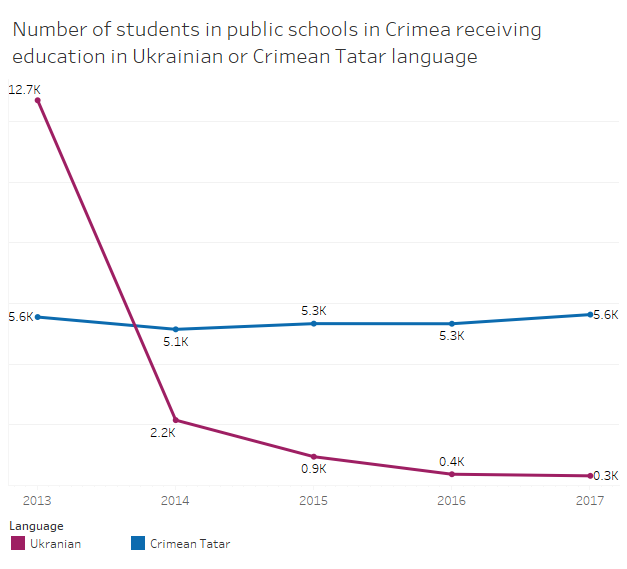 On 28 December, the Russian authorities, through the Ministry of Education of Crimea, disseminated to municipalities a “Road map on the choice of language in education”. This document offers a mechanism for parents to request education in native language for their children. In particular, parents must be informed by school administrations of the right to choose a language of instruction, the possibilities of learning in languages other than Russian, and the availability of appropriate teachers. OHCHR welcomes this step, which has the potential to increase access to education in one’s mother tongue, provided that the roadmap is effectively implemented in public schools.	D.	Forced conscription The Russian Federation continued to compel Crimean residents into its armed forces, conscripting at least 4,800 men within two campaigns in 2017, in violation of international humanitarian law. In addition, courts in Crimea started to hear cases on charges of draft evasion. At least two guilty verdicts were passed, sentencing two Crimean residents to a criminal fine of 25,000 RUB each (approximately 430 USD). It should be noted that the Criminal Code of the Russian Federation also prescribes the possibility of incarcerating a person for up to two years for evading the military draft and does not absolve those convicted from the obligation to undergo military service.	E.	Access to public services in mainland UkraineOHCHR noted a persistent pattern of restricted access to some public services in mainland Ukraine, particularly banking services, for people originating from Crimea. In November 2014, the National Bank of Ukraine decreed that people with residence in Crimea had become “non-residents” of Ukraine for the purpose of banking transactions. This restriction affects people living in Crimea - but not registered IDPs – as well as those who had left the peninsula for mainland Ukraine before the Russian Federation occupation. As a result, Ukrainian citizens who were residing in mainland Ukraine before 2014 but had a passport registration indicating a locality in Crimea as their place of residence often felt compelled to obtain IDP status to be able to open a bank account for employment purposes. However, the IDP status carries more stringent civil registration requirements, often applied arbitrarily, for example to renew a national passport.	VIII.	Legal developments and institutional reforms	A.	New legal framework concerning territory not controlled by the Government in certain areas of Donetsk and Luhansk regionsOn 18 January 2018, Parliament adopted a law providing a new framework to re-establish control over certain areas of Donetsk and Luhansk regions, defining these areas as occupied by the Russian Federation. While outlining the structure of the military operation on countering armed aggression, the law allows the anti-terrorist operation to continue in parallel with the military-led one. It also distinguishes several geographical areas with different applicable regimes relating to the security operation, namely “area of exercise of the security and defence measures” and “area of hostilities” but does not define them. In addition, areas “adjacent” to an “area of hostilities” are defined as “security zones”, to be determined by the military commander, where the Government and defence authorities engaged in the security operation are vested with “special powers”. OHCHR invites the Government to ensure that the principle of proportionality is observed at all times during the exercise of such powers. OHCHR will carefully monitor implementation of the final text of the law.  Several key recommendations jointly made by OHCHR and UNHCR were taken into account during the revision. In particular, the law confirms that the provisions of the 2014 law which previously applied exclusively to Crimea, may not apply to the situation in certain areas of the Donetsk and Luhansk regions unless amendments are made. However, there is no timeframe for adopting the amendments to the 2014 law necessary to meet the legal certainty criteria for people to claim rights. As was recommended, the law clarifies that the rules on transfer of jurisdiction of courts will remain regulated by the existing legislation relating to the anti-terrorist operation. Also, the general rule proclaiming null and void acts issued in areas of Donetsk and Luhansk regions which are not under Government control foresees an exception, in line with international jurisprudence, for birth- and death-related documents that “shall be attached to the applications for registration of birth or death”. OHCHR notes that a similar exception should be made for documents issued in Crimea. Furthermore, the law authorizes the Cabinet of Ministers - instead of the military commander - to define the procedure regulating movement of persons and goods across the contact line. It also prevents the authorities from denying individuals entry to government-controlled territory in situations threatening the life of civilians.Despite some positive changes, the law still lacks clarity as to the human rights consequences of the transition from an anti-terrorist legal framework to this new one.	B.	Status of civilian victimsOn 14 November 2017, Parliament amended legislation granting participants in the Maidan events who sustained injuries which did not lead to disability the status of “victims of the Revolution of Dignity” and entitling them to the same social protection guarantees as persons having former combatant status. The amendments also extend to civilians who acquired disability in connection to the conflict in eastern Ukraine the same social guarantees as those applying to war veterans with disabilities. However, these guarantees will apply to civilians in territory not controlled by the Government only if they were injured before 1 December 2014. There are no time limitations for civilians injured in government-controlled territory. OHCHR welcomes the decision to provide strong social protection guarantees to civilian victims of the conflict with disabilities on both sides of the contact line. It regrets, however, that temporal restrictions were imposed on persons residing in territory not under Government control, which will result in the exclusion of hundreds of civilian victims. OHCHR also notes that the situation of civilians who sustained conflict-related injuries which did not lead to disability remains to be addressed, and stresses the need for a comprehensive policy to guarantee the right to remedy and reparation for all civilian victims of the conflict, regardless of the perpetrator and the location where they were injured, in accordance with United Nations Basic Principles. 	C.	Law on EducationOn 8 December 2017, following a request by the Government of Ukraine, the Council of Europe’s European Commission for Democracy through Law (Venice Commission) adopted an Opinion on article 7 of the framework Law on Education, which reflects concerns previously raised by OHCHR in relation to minority language education. The Commission noted, in particular, that the law would “considerably reduce” the amount of minority language education and that article 7 treats less favourably minority languages that are not official languages of the European Union, such as Russian. The Commission recommends amending Article 7 as an “appropriate solution” to avoid “discriminatory treatment” of minority languages that are not official European Union languages. The Commission further recommends that the Government ensure a sufficient proportion of education is available in minority languages when implementing the Education law, introduce an appropriate transitional period for its implementation, and exempt private schools from the new language rules. 	D.	Draft legislation on missing personsOn 18 January, Parliament adopted in first reading a draft law providing for the establishment of a Commission on Missing Persons for tracing missing persons and identifying human remains. This text, as well as an alternative one, was registered in Parliament in November-December 2016 to address the situation of persons unaccounted for as a result of armed conflict, public disturbances, and natural or man-made disasters. As recommended by the lead Parliamentary Committee and prompted by OHCHR and other actors’ advocacy, the document will be revised in preparation for the second reading to incorporate key aspects contained in the alternative proposal, specifically the concept of “enforced disappearance” and provision of financial assistance to family members of missing persons.OHCHR welcomes this significant step toward streamlining relevant national procedures. It stresses the importance of ensuring sufficient capacity for the Commission to be able to deliver its mandate effectively, in line with international standards, and to allow involvement of families of missing persons in the Commission’s work. It is also essential to provide effective remedies for violations of the right of relatives to know the fate of missing persons and to guarantee support, rehabilitation and reintegration of missing persons returning after a prolonged period of absence.	IX.	Technical cooperation and capacity-building OHCHR continued engaging with the Government and civil society to support them in the protection and promotion of international human rights standards within Ukraine, as well as the application of international humanitarian law. OHCHR assistance focused on implementation of recommendations dealing with torture from the United Nations Subcommittee on Prevention of Torture and OHCHR past reports, development of the country strategy to prevent and address conflict-related sexual violence, and equal access of all Ukrainian citizens to pension payments regardless of residence registration or IDP status.Throughout the reporting period, OHCHR promoted the implementation of the Istanbul Protocol and strengthening measures to prevent and address torture and conflict-related sexual violence through various trainings and presentations. OHCHR participated in four workshops which were part of a series of regional workshops organized by the Office of the Prosecutor General of Ukraine to promote the United Nations Manual on the Effective Investigation and Documentation of Torture and Other Cruel, Inhuman or Degrading Treatment or Punishment (Istanbul Protocol). OHCHR’s presentations focused on the identification, documentation and investigation of torture and other cruel, inhuman or degrading treatment or punishment, in accordance with international practices and standards. OHCHR also conducted training sessions on international human rights standards and ethical concerns regarding torture and ill-treatment for military personnel deployed to the “anti-terrorism operation” area as part of civil-military cooperation units, military chaplains who regularly provide pastoral care to soldiers deployed at the contact line, and members of the Pastoral Care Council (advisory body to the Ministry of Justice). In November, an international expert on conflict-related sexual violence contracted by OHCHR and UN Women concluded her visit to Ukraine and presented to key stakeholders, including the Vice-Prime Minister, the preliminary draft of a national strategy to prevent and address conflict-related sexual violence. OHCHR, together with UN Women and the expert, are finalizing the strategy with a view to integrating it into a revised version of the National Action Plan on the Implementation of the United Nations Security Council Resolution 1325.OHCHR continued to raise awareness of and provide consultations to various stakeholders on the issue of payment of pensions to Ukrainian citizens with residence registration in territory controlled by armed groups. In partnership with other United Nations agencies, and under the auspices of the United Nations Resident Coordinator’s Office, OHCHR developed a briefing note providing an overview of the issue, with statistical data, reflecting the human cost of current Government policies, and highlighting the legal obligations of the Government in this area. The briefing note was shared with the Prime Minister of Ukraine, key State officials, civil society and the international community.In addition, during the reporting period, OHCHR – with the help of Justice Rapid Response – continued to engage and facilitate the assistance of international forensic experts to conduct a forensic re-examination related to the deaths resulting from the fire in the House of Trade Unions in Odesa on 2 May 2014. Such assistance was solicited by the Office of the Prosecutor General.	X.	Conclusions and recommendationsAs Ukraine is about to enter the fifth year of armed hostilities, civilians continue to pay the costs of this conflict. Families, friends and business ties continue to be artificially divided by the contact line, adding to the hardship borne by the population. The parties involved in hostilities need to adhere to the ceasefire, to protect civilian lives and critical civilian infrastructure, to alleviate hardships caused by the conflict, and to facilitate freedom of movement across the contact line.With the simultaneous release of detainees under the framework of the Minsk Agreements, more information has come to light regarding serious human rights violations and abuses perpetrated on both sides of the contact line - arbitrary deprivation of liberty, incommunicado detention, torture and ill-treatment. These violations and abuses cause grave suffering for victims and their families, feed division and increase the challenges which shall be faced in future peace and reconciliation efforts. Violations and abuses perpetrated in conflict-related cases remain essentially unaddressed, and a systemic lack of accountability deprives victims and the society as a whole of the right to know. It also fuels a climate of impunity. Such a climate is particularly worrisome as Ukraine prepares for the 2019 presidential and parliamentary elections. Ukrainian law enforcement authorities must address with resolve any manifestations of intolerance, threats and violence, including against persons belonging to minority groups and individuals holding alternative, minority social or political opinions. Respect for fundamental freedoms and protection of minorities will serve as a bulwark against extreme ideologies that threaten constitutional democracy ahead of the elections.The residents of the Crimean peninsula continue to be subjected to the legal and governance framework of the Russian Federation, in violation of international humanitarian law. OHCHR recalls the United Nations General Assembly’s request that the Russian Federation comply with its obligations as an occupying power in Crimea. OHCHR notes that most of its past recommendations have yet to be implemented and remain valid. OHCHR therefore reiterates and further recommends: Recommendations to the Ukrainian authorities:Government of Ukraine to investigate all potential violations of international humanitarian law, or at the minimum – and as obligated by international law – of serious violations of international humanitarian law, and ensure accountability through disciplinary or criminal proceedings, as appropriate.Government of Ukraine to ensure that the right to remedy of victims of serious violations of international humanitarian law and gross violations and abuses of international human rights law is fulfilled through equal and effective access to justice and reparations, including restitution, compensation and rehabilitation, without discrimination.Where military presence within civilian areas is justified due to military necessity, Government of Ukraine to take all possible steps to protect the civilian population, including making available adequate alternative accommodation, as well as compensation for the use of property and any damages.Government of Ukraine to ensure investigations, in an effective and timely manner, and prosecute allegations of torture and ill-treatment, arbitrary and incommunicado detention, sexual- and gender-based violence, including those allegedly committed by State actors, persons or groups of persons acting with their authorization, support or acquiescence; and consider establishing an inter-agency group in charge of investigation of such cases, as civilian investigative bodies do not have access to many alleged places of detention or where the victims were last seen.Government of Ukraine to ensure that individuals charged with affiliation or links with the armed groups are remanded in custody pending trial only after individual determination of reasonableness and necessity thereof.Government of Ukraine to ensure that complaints by conflict-related detainees regarding arbitrary arrest and/or detention, torture and ill-treatment, are properly addressed by law enforcement authorities.Government of Ukraine to ensure investigations by the National Police of all allegations of pressure on judges.Government of Ukraine to facilitate the free and unimpeded passage of civilians across the contact line by increasing the number of crossing routes and entry-exit checkpoints; lift unnecessary and disproportionate restrictions on, and ease freedom of movement at all checkpoints, including ‘internal’ checkpoints; and ensure that persons with residence registered in territory controlled by armed groups are not subjected to additional discriminatory checks.Government of Ukraine to allocate sufficient funds to designated enterprises to maintain an adequate level of services and conditions at entry-exit checkpoints with facilities that provide safe and dignified conditions, in particular for persons with disabilities, including access to adequate water, sanitation, shelter, medical services and information. Government of Ukraine to ensure the full implementation of the amendments introduced on 14 April 2017 to the Temporary Order on Control of the Movement of People, Transport Vehicles and Cargo along the Contact Line in Donetsk and Luhansk regions allowing for non-expiry of permits.Ensure the Prosecutor’s Office, National Police and Military Prosecutor’s office conduct transparent, timely and effective investigation of attacks on media professionals and media outlets, threats to physical integrity and other criminal actions that can be qualified as preclusion of lawful professional activity of journalists.National Police to ensure prompt, effective and unbiased investigation of alleged violations in connection with the operations of the Myrotvorets website.Security Service of Ukraine to ensure that any restriction on freedom of expression is imposed only as a specific and individualized response to a precise threat to national security, and is both necessary and proportionate. Ministry of Internal Affairs and National Police to ensure that law enforcement officials involved in policing of public assemblies know and apply international human rights standards, and take all appropriate measures to secure such assemblies without discrimination, including gatherings of persons belonging to minority groups.Government of Ukraine to guarantee that residents of all villages adjacent to the contact line can access basic services and receive social payments and pensions.Government of Ukraine to ensure that IDPs living in collective centres enjoy an adequate standard of living, including safe access to drinking water, electricity and heating, as well as appropriate access to basic services and employment opportunities. Government of Ukraine, Parliament and other relevant State bodies to eliminate obstacles preventing all citizens from enjoying equal access to pensions regardless of their place of residence or IDP registration.Government of Ukraine, Parliament and regional authorities to ensure that persons with disabilities residing near the contact line have equal access to quality health services, including by facilitating freedom of movement and providing accessible transportation. Ministry of Temporarily Occupied Territories and Internally Displaced Persons, Ministry of Social Policy and other relevant state bodies to ensure that IDPs with disabilities are provided with adequate accommodation, access to in-home and other services, and means for inclusion in the community.Government of Ukraine to establish independent, transparent and non-discriminatory procedures of documentation and verification of housing, land and property ownership; create a registry of damaged or destroyed housing and other property; and set up a comprehensive legal mechanism for restitution and compensation.Office of the Prosecutor General and other law enforcement agencies to ensure appropriate classification, investigation and prosecution of crimes committed on the basis of religious affiliation, ethnicity, sexual orientation, gender identity, beliefs, views or opinions, including crimes perpetrated by members of extreme right-wing groups.Government of Ukraine to ensure that the language provision in the Law on Education does not lead to violations of the rights of minorities or discrimination against certain minority groups. Government of Ukraine to simplify access to banking services and IDs in mainland Ukraine for people originating from Crimea and territory controlled by armed groups.Government of Ukraine to develop a comprehensive policy to guarantee adequate, effective, prompt and appropriate remedies, including reparation, to civilian victims of the conflict, especially those injured and the families of those killed, in accordance with United Nations Basic Principles.Parliament to ensure the revision of the procedure for selection and appointment of the Ombudsperson, in line with the recommendations of the Sub-Committee on Accreditation of the Global Alliance of National Human Rights Institutions; in particular the procedure should include requirements to publicize vacancies broadly, assess candidates on the basis of predetermined, objective and publicly available criteria, and promote broad consultation and/or participation in the screening, selection and appointment process.Government of Ukraine to establish an independent and impartial centralized State authority for tracing missing persons and identifying human remains, with sufficient capacity and reach to deliver its mandate effectively, and ensure effective investigation and prosecution of enforced disappearance.Government of Ukraine to provide effective remedies for violations of the right of relatives to know the fate of missing persons; in particular, introduce guarantees responding to their material, financial and psychological needs; and ensure support, rehabilitation and reintegration of missing persons returning after a prolonged period of absence.To all parties involved in the hostilities in Donetsk and Luhansk regions, including the Ukrainian Armed Forces, and armed groups of the self-proclaimed ‘Donetsk people’s republic’ and ‘Luhansk people’s republic:Bring to an end the conflict by adhering to the ceasefire and implementing other obligations foreseen in the Minsk agreements, in particular regarding withdrawal of prohibited weapons and disengagement of forces and hardware; until such implementation, agree on and fully respect “windows of silence” to allow for crucial repairs to and maintenance of civilian infrastructure in a timely manner.Take all feasible precautions to minimize harm to the civilian population during operations in areas populated by civilians, including by: locating military objectives such as armed forces and weapons systems outside of densely populated areas, or when such relocation of military objects from civilian areas is not feasible due to military necessity, removing civilians – with their consent – from the vicinity of military objects to ensure their safety; immediately ceasing the use of weapons with indiscriminate effects in areas populated and used by civilians, particularly those with a wide impact area or the capacity to deliver multiple munitions over a wide area; and strictly comply with international humanitarian law, in particular, refrain from deliberately targeting civilians or civilian objects, including objects indispensable to the survival of the civilian population, such as drinking water installations and supplies. Investigate any attack that may have caused incidental loss of civilian life, injury to civilians, or damage to civilian objects; establish whether such attack was excessive in relation to any anticipated concrete and direct military advantage; and hold those responsible to account.Armed groups of the self-proclaimed ‘Donetsk people’s republic’ and the self-proclaimed ‘Luhansk people’s republic’ to ensure that all instructions and directives issued in relation to the conduct of hostilities are compliant with international humanitarian law, and provide training in international humanitarian law to its members.Ensure unimpeded access for OHCHR and other independent international observers to all places of deprivation of liberty, and allow private, confidential interviews with detainees; keep a detailed register of every person deprived of liberty and inform their families where they are held.Treat all persons detained, including those held in connection with the conflict and soldiers and fighters, humanely in all circumstances.Enable and facilitate the voluntary transfer of all pre-conflict detainees to government-controlled territory, regardless of their registered place of residence, in order to enable contact with their families.Armed groups of ‘Donetsk people’s republic’ and ‘Luhansk people’s republic’ to respect freedom of religion or belief in territory under their control, and refrain from infringement upon this right, including by lifting the existing prohibition of Jehovah’s Witnesses, halting seizures of their religious buildings and the harassment of their members.To the Government of the Russian Federation:Implement General Assembly Resolution 72/190 of 19 December 2017, including by ensuring proper and unimpeded access of international human rights monitoring missions and human rights non-governmental organizations to Crimea.Ensure that the right to freedom of peaceful assembly can be exercised by all Crimean residents in any form including single-person pickets, without any restrictions other than those permissible by international human rights law, and without discrimination on any grounds.Refrain from sanctioning free speech and peaceful conduct, and release all persons arrested and charged for expressing dissenting views, including regarding the status of Crimea;Comply with the international humanitarian law obligation not to compel residents of the occupied territory of Crimea to serve in the armed forces of the Russian Federation; quash all guilty verdicts in this regard and discontinue all criminal proceedings initiated against protected persons in Crimea for evading military service in the armed forces of the Russian Federation; Ensure the availability of education in Ukrainian language.To the international community:Encourage the parties to the conflict to pursue all available political and practical avenues to continue mutual exchange/release of prisoners pursuant to Minsk Agreements.In light of the upcoming presidential and parliamentary elections, as well as attacks on journalists and other individuals documented by OHCHR, strengthen their engagement in combatting discrimination and manifestations of intolerance towards ethnic, political, sexual and other minorities in Ukraine, linking prospects of cooperation to progress in this regard.Annex IISimultaneous release of detainees under the Minsk agreementsOn 27 December 2017, a simultaneous release took place as part of the “all for all” release envisaged by the Minsk agreements: 233 individuals were released by the Government of Ukraine and 74 individuals were released by armed groups. The simultaneous release took place on the transport corridor Horlivka-Artemivsk, between armed-group controlled Horlivka and Government-controlled entry-exit checkpoint Zaitseve. Of the 233 individuals released by the Government, 157 individuals (including 15 women) were released to the ‘Donetsk people’s republic’ and 76 individuals (including 3 women) to the ‘Luhansk people’s republic’. All the detainees had been either in the custody of law-enforcement agencies (detained under suspicion of being a member of or otherwise affiliated with armed groups and tried in court), or had already served their sentences (mostly under article 258-3 of the criminal code, aiding terrorist organisations).‘Donetsk people’s republic’ released 58 individuals (53 men and 5 women), and ‘Luhansk people’s republic’ released 16 individuals (all men). Of the 74 detainees released by armed groups, 41 were civilians and 33 were members of the Ukrainian forces (Ukrainian Armed Forces and National Guard). On 20 January 2018, further releases occurred. The Government of Ukraine released one female civilian, while the ‘Donetsk people’s republic’ released a male member of the Ukrainian Armed Forces. Thus, during the reporting period, a total of 309 persons were released under the simultaneous release framework: 234 released by the Government (including 19 women) and 75 by armed groups (including 5 women).A.	Detention in preparation for simultaneous release Prior to the simultaneous release, all 234 individuals in Government custody were held in various detention facilities across Ukraine, although some had already been officially released from detention on remand by court order. Ahead of the planned simultaneous release, most individuals were transported to “Zelenyi Hai” sanatorium near Sviatohirsk (Donetsk region). Guarded by armed SBU officers, they were not allowed to leave the premises, but could move freely inside the building and were allowed up to two hours walk a day on the territory of the sanatorium. Some detainees told OHCHR they were not informed where and why they were being taken. Some could not inform their relatives or lawyers of their whereabouts. Other detainees (mainly those held in western Ukraine) were first transported to Lukianivske SIZO in Kyiv, where some 30 of them were put in a cell, with only 18 beds. After ten days, they were transferred to Kharkiv SIZO, where they were joined by other detainees waiting to be released. While approximately 40 of them were in one cell, some reported that there was enough space. On the morning of 27 December 2017, they were transported to the Zaitseve checkpoint, where they were joined by the group held in “Zelenyi Hai”. In the territory controlled by armed groups, between 25-26 December 2017, the ‘administration’ of the detention facilities called each detainee who was to be included in the release and instructed each to write a statement that they have no complaints about the conditions of detention and a request to be pardoned by the ‘head of republic’. The administration informed the detainees that it was the only way to be released on 27 December 2017.B.	Allegations of human rights violationsIn order to protect individuals and their families through strict adherence to the principles of confidentiality and informed consent, much of the documented information is presented in the form of an overall analysis rather than detailed information in individual cases.Of the 234 individuals released by the Government, OHCHR had already been monitoring 142 cases prior to the simultaneous release, having interviewed individuals while in detention facilities in government-controlled territory and observed related court hearings. After the simultaneous release, OHCHR undertook further interviews, and as of 15 February 2018, it had interviewed 64 of the released individuals, on both sides of the contact line. All described having been subjected to torture or ill-treatment, sexual violence, threats of violence, inhumane conditions of detention and/or violations of fair trial guarantees. These violations and abuses (most of which occurred prior to the reporting period) are emblematic of systemic human rights issues which have been further exacerbated by the conflict. Analysis of interviews conducted both before and after the simultaneous release suggests that cases of incommunicado detention and torture were more common in 2014 and 2015 in government-controlled territory than afterwards. During that period, “volunteer battalions” were often involved in apprehensions. For example, in November 2014, four masked, armed Aidar battalion members stormed into a hospital where the victim was receiving treatment, placed a bag over his head and took him to the basement of the former police school in Shchastia, where he was held incommunicado with 16 other men. After four days, he was finally admitted to the SIZO in Starobilsk, where he had access to a lawyer. Torture was most often reported by detainees held in Kharkiv SBU, particularly in 2015. Methods used included suffocation with a gas mask, dislocation of joints, electric shock and mock execution. Detainees also received death threats and threats of a sexual nature, both against themselves and their families, and were denied access to medical care. The torture would usually continue until the detainees signed self-incriminating statements. For example, a woman was detained in Kramatorsk in January 2015 by a group of masked men wearing camouflage without insignia. Blindfolded, she was brought to the basement of the Kramatorsk SBU building, and forced to write a “confession” which was dictated. She was threatened that her minor daughter would be subjected to sexual violence and punched in the face. She was then handcuffed to a pipe overnight, during which she heard a male detainee screaming in a neighbouring room. Over the next 24 hours, she was subjected to electric shock, raped and burned on the leg. She was forced to “confess” on video of being member of armed groups in ‘Donetsk people’s republic’.Members of armed groups were reportedly usually subjected to more violence. For example, in May 2015, four to six masked, armed persons attacked a former member of an armed group of ‘Luhansk people’s republic’. They hooded and handcuffed him, and kicked him while interrogating him and demanding he confess to committing crimes and hiding weapons. As a result, the victim was heavily bleeding from his head, arms and legs. While transporting him to Kyiv SBU, the perpetrators cut him with a knife and threatened to kill him if he did not cooperate. At the SBU office, he was forced to make a video “confession” in Ukrainian and Russian languages. Then he was transferred to Kharkiv SBU, where he was granted access to a lawyer. He was then taken to Kharkiv SIZO where despite being examined by a doctor, no medical care was provided for about a week.Released detainees also told OHCHR they were subjected to excessive use of force during apprehension and not granted access to legal counsel until they “confessed”. For example, in November 2015, a man was arrested in Mykolaiv by five masked people during which he was hit in the chest, pushed face down on the street and handcuffed. During some five hours of interrogation by SBU in absence of a lawyer, the detainee was called “terrorist” and threatened: “your relatives will never know where you are. We bury such people like you”. Then he was forced to read a “confession” on camera. He was only given access to a lawyer after four days.Interviews with released detainees also suggest that individuals (especially women) detained by the Government in late 2016 and 2017 were less likely than before to be subjected to physical violence. At the same time, because the detainees were blindfolded or hooded, or the perpetrators covered their faces, it was almost impossible to identify the perpetrators, which significantly restricts the possibility of successful lodging complaints about these human rights violations. Conditions in SIZOs were often reported as poor. For example, in Odesa SIZO the cell walls were covered in mould and the drain was often clogged; detainees were fed three times a day, with food which was often rotten. In Starobilsk SIZO, while the overall conditions were reported as “tolerable”, the food was described as “inedible”. Detainees in Bakhmut SIZO complained about poor sanitary conditions and bedbugs. Detainees held in Kharkiv SIZO reported that parts of the building were poorly heated and cells were infested with cockroaches and had poor sanitary conditions. Another detainee reported she was transferred between Kharkiv SIZO and penal colony No. 54 without evident reason; while in the colony, she was placed in solitary confinement for over five months. Detainees also complained of non-provision of adequate medical care with regard to all facilities. Territory controlled by armed groups Of the 75 individuals released by armed groups, 41 were civilians: 2 had been arbitrarily detained since December 2014, 13 since 2015, 17 since 2016 and 9 since February-March 2017. OHCHR interviewed 20 of the released civilians. They had been detained either in their homes, or while at work or on the street, usually by armed men wearing no insignia. In 18 cases, they were transferred to ‘MGB’ of ‘Donetsk people’s republic’ or ‘Luhansk people’s republic’, which ‘investigated’ the cases. During the initial period of detention - at least for one month - each person was held incommunicado, denied access to a lawyer or communication with relatives. During this time, in the majority of documented cases, the detained civilians were kept either in the basements of the ‘MGB’ buildings or in premises generally not intended for detention, and regularly brought to ‘MGB officers’ for interrogation. Detainees were often hooded or blindfolded and handcuffed and/or strapped to a chair. In all documented cases, ‘MGB officers’ threatened severe physical violence or rape against the detainees or their relatives if they refused to “cooperate”. Such threats were usually accompanied by hits or kicks into the head, chest or legs, making victims believe the threats were imminent and credible. In 15 out of 20 documented cases, physical violence amounting to torture was used during interrogation, until the detainee “confessed” and wrote, signed and/or was videotaped providing self-incriminating testimonies. The most common methods of torture used were mock executions, electrocution, beatings and suffocation by placing a bag over the head. These testimonies were corroborated by initial medical examinations of 73 detainees (both civilians and military) released by armed groups, according to which 7 individuals had closed craniocerebral trauma, over 50 had problems with teeth (including knocked out teeth), and 8 had physiological dysfunctions or disability linked to torture. During the overall time of detention in territory controlled by armed groups, each individual was held in at least two different detention places, including premises not intended for detention. Conditions of detention varied from normal to those amounting to inhumane and degrading treatment; facilities most commonly used are described below. In territory controlled by ‘Donetsk people’s republic’, detained civilians were predominantly held in the following places: basement of the ‘MGB’ building on 26 Shevchenka Street, Donetsk city SIZO, Izoliatsiia on 3 Svitloho Shliakhu, ‘IVS’ temporary detention facility in Donetsk, and penal colony No. 32 in Makiivka. In the ‘MGB’ basement, detainees were fed three times per day, but food was often spoiled; however at some point civilian detainees were allowed to receive packages from relatives once a month. They were convoyed to the toilet twice a day, and showers were permitted once every fortnight. The cells were cold (around 10 degrees Celsius during cold season), damp and lacked fresh air. It was forbidden to do physical exercises in the cells. Medical care was not provided. Conditions in the IVS in Donetsk were reportedly satisfactory: the cells were renovated before 2012 and well-heated, detainees were served food from a nearby canteen (fish, potatoes, meat, bread), given water and had access to medical care.  Conditions in Izoliatsiia were poor. Detainees were held in the basement and ground floor. Most rooms lacked toilets or running water, and detainees were only allowed to use such facilities once a day for a few minutes; alternatively they could relieve themselves in a plastic bottle in the cell. Food was provided twice a day. Detainees were forced to work: women were forced to cook and clean and men to move heavy objects, including ammunition, and clean cars in the yard. In the room, the light was continuously on and detainees were not allowed to switch it off. Walks were not allowed. There was a doctor in the facility, but available medication was mostly expired. A few detainees described hearing the screams of others being tortured. Conditions were reported as poor in Donetsk SIZO. Detainees were held in the 6th or 10th block, which had been previously used for convicts with life sentences. The cells were small (2 x 4 metres or 1.3 x 3.5 metres), with bunk beds. Often cells were overcrowded (12 people for 8 places), cold with broken windows, humid with mould on the walls, and infested with cockroaches, bedbugs and rats. The toilets in the cells would often clog. Food was insufficient in quantity and of poor quality. Detainees could receive parcels from relatives, inform them of their whereabouts and be visited by families. After ‘sentencing’, six interviewed detainees were moved to Makiivka colony No. 32 near Donetsk, where conditions were overall satisfactory; however the walls were with mould and cold. During the time in detention, some detainees experienced prison inspection (which prisoners/detainees) refer to as “masks”. During one of such inspections, detainees were forces to undress and do squats. Under the pretext of cells’ search they dragged every detainee out and beat them with their bats.In territory controlled by ‘Luhansk people’s republic’, civilians reported being held in the ‘MGB’ building in Luhansk city, Luhansk SIZO, and the ‘commandant’s offices’ in Luhansk and Stakhanov. In the ‘MGB’ building, detainees were always hooded and handcuffed when interrogated. Detainees were forced to rise at 6:00 hrs, often to the ‘anthem of the republic’, and fed twice a day with porridge, a piece of bread and hot water. Sometimes at night, ‘officers’ took a detainee from a cell and the person would be missing for several days.Conditions in the Luhansk SIZO were reported as overall satisfactory, improving in early 2017. Detainees were fed three times a day, with better food on weekends, and had regular access to hot water. Sometimes detainees could call relatives. Cells were inspected once every fortnight, sometimes resulting in beatings of detainees.In the ‘Commandant’s office’ of Zhovtnevyi district in Luhansk city, detainees were held in a big cell in the basement containing five-plank beds and no lights. They were convoyed to the toilet twice a day. Detainees received satisfactory nutrition and were treated well by the guards. Occasionally, short walks in the yard were allowed. Detainees reported being interrogated by ‘MGB officers’, often with use of torture (mostly with use of electric currents). In the ‘Commandant’s office’ in Stakhanov town, detainees were held for short periods of time in basement cells. Interrogations took place in the same building. The remaining 33 persons released by armed groups were members of the Ukrainian forces. One had been detained by armed groups since August 2014, 15 since 2015, 16 since 2016 and 1 since March 2017. OHCHR interviewed 18 of the released military personnel. Most were captured at military positions or near checkpoints. All those interviewed had been beaten upon capture. Some soldiers were interrogated and tortured. Mock executions were reported common and often repeated. Further treatment of the soldiers varied greatly depending on which unit captured them and their own role within the Ukrainian military. For example, those few who were intelligence officers or served in special battalions were beaten and tortured more frequently and severely than others. Some soldiers were forced to videotape self-incriminating “confessions” or give false statements to the media for use as propaganda. Member of the Ukrainian forces were held in various places and moved among two or three different facilities. Conditions of detention varied, and in most cases amounted to inhumane and degrading treatment. In territory controlled by ‘Donetsk people’s republic’, some soldiers captured in 2014 and 2015 were initially held in the seized building on 25 Maiska Street in Donetsk under the control of ‘Don Cossacks’. Detainees there (military and some civilians – both men and women) were constantly subjected to torture and ill-treatment during interrogation. All detainees were held in one small cell (3×5 metres) lacking windows, with poor ventilation and no toilets.In the detention facility on 14 Molodizhna Street, detainees were held in second floor rooms with barred windows, with approximately 18 detainees sharing one cell. Detainees used metal racks as beds, and were escorted once a day to bathroom facilities (and otherwise used a plastic bottle in the cell). They were fed twice daily, however those subjected to forced labour received one additional meal per day. Approximately once per week, detainees were allowed to contact their families. Civilians were also held in this facility. OHCHR received credible reports of a civilian woman dying in that facility on 10 September 2016, after being subjected to torture, including beatings and electrocution. From February to May 2016, some Ukrainian soldiers were held in the basement of the building at 7 Artema Street which was controlled by ‘republican guards’ of the ‘Donetsk people’s republic’. Some 35 detainees were held in three windowless cells measuring 2 by 6 meters each. They were given access to toilets and running water once per day. Most Ukrainian soldiers captured near Donetsk reported being detained for various periods of time in the seized SBU building at 62 Shchorsa Street. Before interrogation, some soldiers were put in solitary confinement in complete darkness in a small cell called the “Yama” (pit). All detainees were held in basement rooms (a former archive), which was too small for the number of persons (up to 50 men), resulting in overcrowding. There were no windows or fresh air, and plastic bottles were used instead of toilets. Food was insufficient – a 10 litre bucket of food (soup or porridge) and several loaves of bread were provided for all detainees to share.In July 2016, most Ukrainian Armed Forces detained in territory controlled by ‘Donetsk people’s republic’ were transferred to Makiivka colony No. 97 (maximum security prison) where they were separated from pre-conflict prisoners and placed two to three detainees per cell. They were prohibited from contacting relatives. Detention conditions in the colony were worse than in other premises; the cells were cold and damp, detainees received three meals per day but of very poor quality. Medical treatment was rarely provided. The detainees were subjected to daily searches of their cells. In territory controlled by ‘Luhansk people’s republic’, Ukrainian Armed Forces were held in the same places of detention as civilians. In Luhansk SIZO, Ukrainian soldiers were held on the fifth floor and treated differently than civilians. The food was poor and insufficient (some bread and rarely a bit of porridge), and reportedly there were cases when the guards did not feed detainees for two days. Detainees did not have hot water for at least five months. No medical treatment was available; walks outside and contacts with relatives were not permitted.Released Ukrainian soldiers also reported being detained in the ‘Commandant’s office’ of Artemivskyi district in Luhansk, where they were held in six spacious cells in the basement and fed three times a day with food cooked for the guards.C.	Accountability for human rights violations and fair trial rightsOHCHR is concerned that the simultaneous release of detainees may have negative consequences on accountability for human rights violations. First, the release of individuals alleged to be perpetrators of human rights violations deprives victims of justice and redress. Second, many conflict-related detainees who were released were subjected to human rights violations during the course of their detention and prosecution. Some who filed complaints faced obstruction from law enforcement, which lacked willingness to duly investigate the allegations while the complainants remained in government-controlled territory. Their release to armed-group-controlled territory may lead to closure of the cases, depriving them of access to justice.	OHCHR examined the legal procedures applied by the Government in preparation for the simultaneous release on 27 December 2017. Following the release, OHCHR interviewed 26 individuals (out of the 234 detainees released by the Government) who stated that the main reason they had agreed to participate in the release was because it was their only option for liberty due to protracted court proceedings during which mandatory pre-trial detention is applied against all individuals charged with affiliation or links with armed groups under article 176(5) of the Criminal Procedure Code. OHCHR is concerned that the simultaneous release may have been used to compel conflict-related detainees, who saw no prospect of justice or fair hearing, to plead guilty, even in otherwise poorly substantiated cases, thus effectively denying them access to justice. Between 13 and 21 December 2017, at least 39 individuals were convicted by courts based on inter alia plea bargains and retractions of appeals. OHCHR noted a spike in plea bargains shortly before the simultaneous release took place. Eighteen individuals interviewed by OHCHR stated they were offered plea bargains in exchange for being included in the simultaneous release process.At least twenty six individuals who had been on trial for over a year were promptly convicted within two weeks prior to the release. If their conviction was a precondition for inclusion in the simultaneous release, this would raise concern that they have been effectively denied access to justice.In 58 cases of individuals, courts lifted the custodial measures days before the simultaneous release, despite the practice of mandatory pre-trial detention of conflict-related detainees under article 176(5) and the increased risk of flight (since they were meant to be transferred to armed-group-controlled territory). This creates the appearance that courts were influenced by prosecutors and the SBU (which was in charge of the simultaneous release). Individuals who were released but whose trials were not completed or whose cases were not closed may risk re-arrest should they return to government-controlled territory, or they may be tried and convicted in absentia. At least four individuals received suspended sentences with a probation period during which they are obliged to report to law enforcement. In addition, they are deprived of the possibility to pursue remedies for alleged human rights violations perpetrated against them by state actors. The ability to travel across the contact line is of importance for both those who received suspended sentence and those with pending trials. However, many individuals did not have their identity documents returned to them upon release. Others may face restrictions on their movement imposed by armed groups. Territory controlled by armed groups Interviews of individuals detained by armed groups and released to government-controlled territory provided further insight into the system of ‘prosecution’ in the two ‘republics’. ‘Trials’ in conflict-related cases are reportedly carried out in closed sessions, allegedly in order not to disclose ‘classified information’.Interviews with Ukrainian soldiers and civilians believed to be affiliated with Government forces, who were detained in territory controlled by ‘Donetsk people’s republic’ and ‘Luhansk people’s republic’ that their cases were often not subject to any review. OHCHR documented 19 conflict-related cases where persons were subjected to indefinite detention in breach of international human rights and international humanitarian law. Those Ukrainian soldiers and civilians detained for over two years reported no periodic review regarding the necessity or appropriateness of their continued detention, nor were ‘charges’ brought against them during this period. Ukrainian soldiers, detained in Donetsk for a period of up to three years were approached by ‘prosecution’ in September 2017 only - a few months before the simultaneous release - when their detention was formalized by a ‘measure of restraint’ of custodial detention imposed by the ‘prosecutor general’s office’.Pre-trial detention proceedings of individuals ‘charged’ with espionage or other conflict-related crimes by ‘military tribunals’ in territory controlled by ‘Donetsk people’s republic’ appear to have followed a pro-forma basis. Furthermore, even such perfunctory review of legality of detention was delayed. Time spent in incommunicado detention, to which many were reportedly subjected prior to acknowledged ‘arrest’, seems not to have been taken into account by a ‘military tribunal’ when calculating the ‘sentence’. Such practice contributed to unacknowledged detention during which individuals were exposed to torture, including with a view to force self-incriminating statements which served as basis for their subsequent ‘prosecution’. In at least two cases, ‘courts’ disregarded detainees’ complaints regarding such human rights violations they had suffered.Accounts by conflict-related detainees suggest that their degree of culpability in the imputed ‘crime’ was already considered established at the time of their ‘arrest’, amounting to a presumption of guilt. Subsequent ‘investigations’ and ‘trials’ seem to serve merely to create a veneer of legality to the ‘prosecution’ of individuals believed to be associated with Ukrainian military or security forces. Released detainees informed OHCHR that some appointed lawyers did not make any real effort to present their case. The account of at least one victim suggests that he was intimidated by ‘MGB’ of ‘Donetsk people’s republic’ in the presence of the appointed lawyer, with no reaction from the latter. Some lawyers assigned to detainees advised that only ‘convicts’ were eligible for the simultaneous release under the Minsk agreements, leading many detainees to plead guilty even though they had never admitted to committing the charged offences. At the same time, detainees released from ‘Donetsk people’s republic’ who had been ‘prosecuted’ noted that lawyers facilitated contacts with their families. Deprived of access to the Ukrainian judiciary and of effective ‘legal representation’ in proceedings before ‘courts’ in armed-group-controlled territory, and fearing repercussions for withdrawing statements given under duress, conflict-related detainees have stood ‘trials’ with no chance of presenting their defence. Conflict-related ‘trials’ were heard by a ‘military tribunal’ as a chamber of the ‘supreme court’ of ‘Donetsk people’s republic’, whose ‘verdicts’ entered into force immediately with limited opportunities to ‘appeal’.Distr.:Restricted15 March 2018English only